РАБОЧАЯ ПРОГРАММА Предмет                         ЛитератураУровень образования    основное общее    Составители – учителя русского языка и литературы:
Юдакова Е.А.,Стерляхина А.К., Толкишевская С.А.,Лобачева Л.Н.Паспорт рабочей программыПланируемые результаты освоения учебного предметаЛитература как учебный предмет играет ведущую роль в достижении личностных, предметных и метапредметных результатов обучения и воспитания школьников.Личностные результаты:• воспитание российской гражданской идентичности: патриотизма, любви и уважения к Отечеству, чувства гордости за свою Родину, прошлое и настоящее многонационального народа России; осознание своей этнической принадлежности, знание истории, языка, культуры своего народа, своего края, основ культурного наследия народов России и человечества; усвоение гуманистических, демократических и традиционных ценностей многонационального российского общества; воспитание чувства ответственности и долга перед Родиной;• формирование ответственного отношения к учению, готовности и способности, обучающихся к саморазвитию и самообразованию на основе мотивации к обучению и познанию, осознанному выбору и построению дальнейшей индивидуальной траектории образования на базе ориентировки в мире профессий и профессиональных предпочтений с учётом устойчивых познавательных интересов;• формирование целостного мировоззрения, соответствующего современному уровню развития науки и общественной практики, учитывающего социальное, культурное, языковое, духовное многообразие современного мира;• формирование осознанного, уважительного и доброжелательного отношения к другому человеку, его мнению, мировоззрению, культуре, языку, вере, гражданской позиции, к истории, культуре, религии, традициям, языкам, ценностям народов России и народов мира; готовности и способности вести диалог с другими людьми и достигать в нём взаимопонимания;• освоение социальных норм, правил поведения, ролей и форм социальной жизни в группах и сообществах, включая взрослые и социальные сообщества; участие в школьном самоуправлении и общественной жизни в пределах возрастных компетенций с учётом региональных, этнокультурных, социальных и экономических особенностей;• развитие морального сознания и компетентности в решении моральных проблем на основе личностного выбора, формирование нравственных чувств и нравственного поведения, осознанного и ответственного отношения к собственным поступкам;• формирование коммуникативной компетентности в общении и сотрудничестве со сверстниками, старшими и младшими в процессе образовательной, общественно полезной, учебно-исследовательской, творческой и других видов деятельности;• формирование основ экологической культуры на основе признания ценности жизни во всех её проявлениях и необходимости ответственного, бережного отношения к окружающей среде;• осознание значения семьи в жизни человека и общества, принятие ценности семейной жизни, уважительное и заботливое отношение к членам своей семьи;• развитие эстетического сознания через освоение художественного наследия народов России и мира, творческой деятельности эстетического характера.Метапредметные результаты изучения литературы в основной школе:• умение самостоятельно определять цели своего обучения, ставить и формулировать для себя новые задачи в учёбе и познавательной деятельности, развивать мотивы и интересы своей познавательной деятельности;• умение самостоятельно планировать пути достижения целей, в том числе альтернативные, осознанно выбирать наиболее эффективные способы решения учебных и познавательных задач;• умение соотносить свои действия с планируемыми результатами, осуществлять контроль своей деятельности в процессе достижения результата, определять способы действий в рамках предложенных условий и требований, корректировать свои действия в соответствии с изменяющейся ситуацией;• умение оценивать правильность выполнения учебной задачи, собственные возможности её решения;• владение основами самоконтроля, самооценки, принятия решений и осуществления осознанного выбора в учебной и познавательной деятельности;• умение определять понятия, создавать обобщения, устанавливать аналогии, классифицировать, самостоятельно выбирать основания и критерии для классификации, устанавливать причинно-следственные связи, строить логическое рассуждение, умозаключение (индуктивное, дедуктивное и по аналогии) и делать выводы;• умение создавать, применять и преобразовывать знаки и символы, модели и схемы для решения учебных и познавательных задач;• смысловое чтение;• умение организовывать учебное сотрудничество и совместную деятельность с учителем и сверстниками; работать индивидуально и в группе: находить общее решение и разрешать конфликты на основе согласования позиций и учёта интересов; формулировать, аргументировать и отстаивать своё мнение;• умение осознанно использовать речевые средства в соответствии с задачей коммуникации, для выражения своих чувств, мыслей и потребностей; планирования и регуляции своей деятельности; владение устной и письменной речью; монологической контекстной речью;• формирование и развитие компетентности в области использования информационно-коммуникационных технологий.    Предметные результаты выпускников основной школы по литературе:• понимание ключевых проблем изученных произведений русского фольклора и фольклора других народов, древнерусской литературы, литературы XVIII века, русских писателей XIX—XX веков, литературы народов России и зарубежной литературы;• понимание связи литературных произведений с эпохой их написания, выявление заложенных в них вневременных, непреходящих нравственных ценностей и их современного звучания;• умение анализировать литературное произведение: определять его принадлежность к одному из литературных родов и жанров; понимать и формулировать тему, идею, нравственный пафос литературного произведения; характеризовать его героев, сопоставлять героев одного или нескольких произведений;• определение в произведении элементов сюжета, композиции, изобразительно-выразительных средств языка, понимание их роли в раскрытии идейно-художественного содержания произведения (элементы филологического анализа); владение элементарной литературоведческой терминологией при анализе литературного произведения;• приобщение к духовно-нравственным ценностям русской литературы и культуры, сопоставление их с духовно-нравственными ценностями других народов;• формулирование собственного отношения к произведениям литературы, их оценка;• собственная интерпретация (в отдельных случаях) изученных литературных произведений;• понимание авторской позиции и своё отношение к ней;• восприятие на слух литературных произведений разных жанров, осмысленное чтение и адекватное восприятие;• умение пересказывать прозаические произведения или их отрывки с использованием образных средств русского языка и цитат из текста, отвечать на вопросы по прослушанному или прочитанному тексту, создавать устные монологические высказывания разного типа, вести диалог;• написание изложений и сочинений на темы, связанные с тематикой, проблематикой изученных произведений; классные и домашние творческие работы; рефераты на литературные и общекультурные темы;• понимание образной природы литературы как явления словесногоискусства; эстетическое восприятие произведений литературы; формирование эстетического вкуса;• понимание русского слова в его эстетической функции, роли изобразительно-выразительных языковых средств в создании художественных образов литературных произведений.Содержание учебного предмета ПЯТЫЙ КЛАССВведениеПисатели о роли книги в жизни человека и общества. Книга как духовное завещание одного поколения другому. Структурные элементы книги (обложка, титул, форзац, сноски, оглавление); создатели книги (автор, художник, редактор, корректор и др.). Учебник литературы и работа с ним.УСТНОЕ НАРОДНОЕ ТВОРЧЕСТВОФольклор — коллективное устное народное творчество. Преображение действительности в духе народных идеалов. Вариативная природа фольклора. Исполнители фольклорных произведений. Коллективное и индивидуальное в фольклоре. Малые жанры фольклора. Детский фольклор (колыбельные песни, пестушки, приговорки, скороговорки, загадки — повторение). Теория литературы. Фольклор. Устное народное творчество (развитие представлений).Русские народные сказки.Сказки как вид народной прозы. Сказки о животных, волшебные, бытовые (анекдотические, новеллистические). Нравственное и эстетическое содержание сказок. Сказители. Собиратели сказок.«Царевна-лягушка». Народная мораль в характере и поступках героев. Образ невесты-волшебницы. «Величественная простота, презрение к позе, мягкая гордость собою, недюжинный ум и глубокое, полное неиссякаемой любви сердце, спокойная готовность жертвовать собою ради торжества своей мечты — вот духовные данные Василисы Премудрой...» (М. Горький). Иван-царевич — победитель житейских невзгод. Животные-помощники. Особая роль чудесных противников — Бабы-яги, Кощея Бессмертного. Светлый и тёмный мир волшебной сказки. Народная мораль в сказке: добро торжествует, зло наказывается. Поэтика волшебной сказки. Связь сказочных формул с древними мифами. Изобразительный характер формул волшебной сказки. Фантастика в волшебной сказке.«Иван — крестьянский сын и чудо-юдо». Волшебная богатырская сказка героического содержания. Тема мирного труда и защиты родной земли. Иван — крестьянский сын как выразитель основной мысли сказки. Нравственное превосходство главного героя. Герои сказки в оценке автора-народа. Особенности сюжета.«Журавль и цапля», «Солдатская шинель» — народные представления о справедливости, добре и зле в сказках о животных и бытовых сказках.Теория литературы. Сказка как повествовательный жанр фольклора. Виды сказок (закрепление представлений). Постоянные эпитеты. Гипербола (начальное представление). Сказочные формулы. Вариативность народных сказок (начальные представления). Сравнение.ИЗ ДРЕВНЕРУССКОЙ ЛИТЕРАТУРЫНачало письменности у восточных славян и возникновение древнерусской литературы. Культурные и литературные связи Руси с Византией. Древнехристианская книжность на Руси (обзор).«Повесть временных лет»  как литературный памятник. «Подвиг отрока-киевлянина и хитрость воеводы Претича». Отзвуки фольклора в летописи. Герои старинных «Повестей...» и их подвиги во имя мира на родной земле.Теория литературы. Летопись (начальные представления).ИЗ ЛИТЕРАТУРЫ XVIII ВЕКАМихаил Васильевич Ломоносов. Краткий рассказ о жизни писателя (детство и годы учения, начало литературной деятельности). Ломоносов — учёный, поэт, художник, гражданин. «Случились вместе два Астронома в пиру...»— научные истины в поэтической форме. Юмор стихотворения.Теория литературы. Роды литературы: эпос, лирика, драма. Жанры литературы (начальные представления).ИЗ РУССКОЙ ЛИТЕРАТУРЫ XIX ВЕКАРусские басниЖанр басни. Истоки басенного жанра (Эзоп, Лафонтен, русские баснописцы XVIII века: А. П. Сумароков, И. И. Дмитриев) (обзор).Иван Андреевич Крылов. Краткий рассказ о баснописце (детство, начало литературной деятельности). «Ворона и Лисица», «Волк и Ягнёнок», «Свинья под Дубом» (на выбор). Осмеяние пороков — грубой силы, жадности, неблагодарности, хитрости и т. д. «Волк на псарне» — отражение исторических событий в басне; патриотическая позиция автора. Аллегория как форма иносказания и средство раскрытия определённых свойств человека. Поучительный характер басен. Своеобразие языка басен И. А. Крылова.Теория литературы. Басня (развитие представлений), аллегория (начальные представления). Понятие об эзоповом языке.Василий Андреевич Жуковский. Краткий рассказ о поэте (детство и начало творчества, Жуковский-сказочник).«Спящая царевна». Сходные и различные черты сказки Жуковского и народной сказки. Особенности сюжета. Различие героев литературной и фольклорной сказки.«Кубок». Благородство и жестокость. Герои баллады.Теория литературы. Баллада (начальные представления).Александр Сергеевич Пушкин. Краткий рассказ о жизни поэта (детство, годы учения). Стихотворение «Няне» — поэтизация образа няни; мотивы одиночества и грусти, скрашиваемые любовью няни, её сказками и песня «У лукоморья дуб зелёный...». Пролог к поэме «Руслан и Людмила» — собирательная картина сюжетов, образов и событий народных сказок, мотивы и сюжеты пушкинского произведения.«Сказка о мёртвой царевне и о семи богатырях» — её истоки (сопоставление с русскими народными сказками, сказкой Жуковского «Спящая царевна», со сказками братьев Гримм; «бродячие сюжеты»). Противостояние добрых и злых сил в сказке. Царица и царевна, мачеха и падчерица. Помощники царевны. Елисей и богатыри. Соколко. Сходство и различие литературной пушкинской сказки и сказки народной. Народная мораль, нравственность — красота внешняя и внутренняя, победа добра над злом, гармоничность положительных героев. Поэтичность, музыкальность пушкинской сказки.Теория литературы. Лирическое послание (начальные представления). Пролог (начальные представления).Русская литературная сказка XIX векаАнтоний Погорельский. «Чёрная курица, или Подземные жители». Сказочно-условное, фантастическое и достоверно-реальное в литературной сказке. Нравоучительное содержание и причудливый сюжет произведения.Пётр Павлович Ершов. «Конёк-Горбунок». (Для внеклассного чтения.) Соединение сказочно-фантастических ситуаций, художественного вымысла с реалистической правдивостью, с верным изображением картин народного быта, народный юмор, красочность и яркость языка.Всеволод Михайлович Гаршин.  «Attalea Princeps». (Для внеклассного чтения.) Героическое и обыденное в сказке. Трагический финал и жизнеутверждающий пафос произведения.Теория литературы. Литературная сказка (начальные представления). Стихотворная и прозаическая речь. Ритм, рифма, способы рифмовки. «Бродячие сюжеты» сказок разных народов.Михаил Юрьевич Лермонтов. Краткий рассказ о поэте (детство и начало литературной деятельности, интерес к истории России).«Бородино» — отклик на 25-летнюю годовщину Бородинского сражения (1837). Историческая основа стихотворения. Воспроизведение исторического события устами рядового участника сражения. Мастерство Лермонтова в создании батальных сцен. Сочетание разговорных интонаций с высоким патриотическим пафосом стихотворения.Теория литературы. Сравнение, гипербола, эпитет (развитие представлений), метафора, звукопись, аллитерация (начальные представления).Николай Васильевич Гоголь. Краткий рассказ о писателе (детство, годы учения, начало литературной деятельности).«Заколдованное место» — повесть из книги «Вечера на хуторе близ Диканьки». Поэтизация народной жизни, народных преданий, сочетание светлого и мрачного, комического и лирического, реального и фантастического.«Ночь перед Рождеством».  (Для внеклассного чтения.) Поэтические картины народной жизни (праздники, обряды, гулянья). Герои повести. Фольклорные мотивы в создании образов героев. Изображение конфликта тёмных и светлых сил.Теория литературы. Фантастика (развитие представлений). Юмор (развитие представлений).Николай Алексеевич Некрасов. Краткий рассказ о поэте (детство и начало литературной деятельности).Стихотворение «Крестьянские дети». Картины вольной жизни крестьянских детей, их забавы, приобщение к труду взрослых. Мир детства — короткая пора в жизни крестьянина. Речевая характеристика персонажей. «Есть женщины в русских селеньях...» (отрывок из поэмы «Мороз, Красный нос»). Поэтический образ русской женщины. «На Волге». Картины природы. Раздумья поэта о судьбе народа. Вера в потенциальные силы народа, лучшую его судьбу. (Для внеклассного чтения.)Теория литературы. Эпитет (развитие представлений).Иван Сергеевич Тургенев. Краткий рассказ о писателе (детство и начало литературной деятельности). «Муму». Реальная основа повести. Повествование о жизни в эпоху крепостного права. Духовные и нравственные качества Герасима: сила, достоинство, сострадание к окружающим, великодушие, трудолюбие. Немота главного героя — символ немого протеста крепостного человека.Теория литературы. Портрет, пейзаж (развитие представлений). Литературный герой (развитие представлений).Афанасий Афанасьевич Фет. Краткий рассказ о поэте. Стихотворение «Весенний дождь» — радостная, яркая, полная движения картина весенней природы. Краски, звуки, запахи как воплощение красоты жизни.Лев Николаевич Толстой. Краткий рассказ о писателе (детство, начало литературной деятельности).«Кавказский пленник». Бессмысленность и жестокость национальной вражды. Жилин и Костылин — два разных характера, две разные судьбы. Жилин и Дина. Душевная близость людей из враждующих лагерей. Утверждение гуманистических идеалов.Теория литературы. Сравнение (развитие понятия). Сюжет (начальное представление).Антон Павлович Чехов. Краткий рассказ о писателе (детство и начало литературной деятельности).«Хирургия»— осмеяние глупости и невежества героев рассказа. Юмор ситуации. Речь персонажей как средство их характеристики.Теория литературы.  Юмор (развитие представлений). Речевая характеристика персонажей (начальные представления). Речь героев как средство создания комической ситуации.Русские поэты XIX века о родине и родной природе (обзор)Ф. И. Тютчев. «Зима недаром злится...», «Как весел грохот летних бурь...», «Есть в осени первоначальной...»; А. Н. Плещеев. «Весна» (отрывок); И. С. Никитин. «Утро», «Зимняя ночь в деревне» (отрывок); А. Н. Майков. «Ласточки»; И. З. Суриков. «Зима» (отрывок); А. В. Кольцов. «В степи». Выразительное чтение наизусть стихотворений (по выбору учителя и учащихся).Теория литературы. Стихотворный ритм как средство передачи эмоционального состояния, настроенияИЗ ЛИТЕРАТУРЫ XX ВЕКАИван Алексеевич Бунин. Краткий рассказ о писателе (детство и начало литературной деятельности). «Косцы». Восприятие прекрасного. Эстетическое и этическое в рассказе. Кровное родство героев с бескрайними просторами Русской земли, душевным складом песен и сказок, связанных между собой видимыми и тайными силами. Рассказ «Косцы» как поэтическое воспоминание о Родине. Рассказ «Подснежник». (Для внеклассного чтения.) Тема исторического прошлого России. Праздники и будни в жизни главного героя.Владимир Галактионович Короленко. Краткий рассказ о писателе (детство и начало литературной деятельности).«В дурном обществе». Жизнь детей из богатой и бедной семей. Их общение. Доброта и сострадание героев повести. Образ серого, сонного города. Равнодушие окружающих людей к беднякам. Вася, Валек, Маруся, Тыбурций. Отец и сын. Размышления героев. «Дурное общество» и «дурные дела». Взаимопонимание — основа отношений в семье.Теория литературы. Портрет (развитие представлений). Композиция литературного произведения (начальные понятия).Сергей Александрович Есенин. Краткий рассказ о поэте (детство, юность, начало творческого пути). Стихотворения «Я покинул родимый дом...»и «Низкий дом с голубыми ставнями...» — поэтизация картин малой родины как исток художественного образа России. Особенности поэтического языка С. А. Есенина.Русская литературная сказка XX века (обзор)Павел Петрович Бажов. Краткий рассказ о писателе (детство и начало литературной деятельности).«Медной горы Хозяйка». Реальность и фантастика в сказе. Честность, добросовестность, трудолюбие и талант главного героя. Стремление к совершенному мастерству. Тайны мастерства. Своеобразие языка, интонации сказа.Теория литературы. Сказ как жанр литературы (начальные представления). Сказ и сказка (общее и различное).Константин Георгиевич Паустовский. Краткий рассказ о писателе. «Тёплый хлеб», «Заячьи лапы». Доброта и сострадание, реальное и фантастическое в сказках Паустовского.Самуил Яковлевич Маршак. Краткий рассказ о писателе. Сказки С. Я. Маршака. «Двенадцать месяцев» — пьеса-сказка. Положительные и отрицательные герои. Победа добра над злом — традиция русских народных сказок. Художественные особенности пьесы-сказки.Теория литературы. Развитие жанра литературной сказки в XX веке. Драма как род литературы (начальные представления). Пьеса-сказка.Андрей Платонович Платонов. Краткий рассказ о писателе (детство, начало литературной деятельности). «Никита». Быль и фантастика. Главный герой рассказа, единство героя с природой, одухотворение природы в его воображении  — жизнь как борьба добра и зла, смена радости и грусти, страдания и счастья. Оптимистическое восприятие окружающего мира.Теория литературы. Фантастика в литературном произведении (развитие представлений).Виктор Петрович Астафьев. Краткий рассказ о писателе (детство, начало литературной деятельности). «Васюткино озеро». Бесстрашие, терпение, любовь к природе и её понимание, находчивость в экстремальных обстоятельствах. Поведение героя в лесу. Основные черты характера героя. «Открытие» Васюткой нового озера. Становление характера юного героя через испытания, преодоление сложных жизненных ситуаций.Теория литературы. Автобиографичность литературного произведения (начальные представления).«Ради жизни на Земле...» Стихотворные произведения о войне. Патриотические подвиги в годы Великой Отечественной войны.К. М. Симонов. «Майор привёз мальчишку на лафете...»; А. Т. Твардовский. «Рассказ танкиста». Война и дети — обострённо трагическая и героическая тема произведений о Великой Отечественной войне.Произведения о родине, родной природеИ. Бунин. «Помню — долгий зимний вечер...»; А. Прокофьев. «Алёнушка»; Д. Кедрин. «Алёнушка»; Н. Рубцов. «Родная деревня»; Дон-Аминадо. «Города и годы». Стихотворные лирические произведения о родине, родной природе как выражение поэтического восприятия окружающего мира и осмысление собственного мироощущения, настроения. Конкретные пейзажные зарисовки и обобщённый образ России. Сближение образов волшебных сказок и русской природы в лирических стихотворениях.Писатели улыбаютсяСаша Чёрный. «Кавказский пленник», «Игорь-Робинзон». Образы и сюжеты литературной классики как темы произведений для детей.Теория литературы. Юмор (развитие понятия).ИЗ ЗАРУБЕЖНОЙ ЛИТЕРАТУРЫРоберт Льюис Стивенсон. Краткий рассказ о писателе. «Вересковый мёд». Подвиг героя во имя сохранения традиций предков.Теория литературы. Баллада (развитие представлений). Даниель Дефо. Краткий рассказ о писателе. «Робинзон Крузо». Жизнь и необычайные приключения Робинзона Крузо, характер героя (смелость, мужество, находчивость, несгибаемость перед жизненными обстоятельствами). Гимн неисчерпаемым возможностям человека. Робинзонада в литературе и киноискусстве.Ханс Кристиан Андерсен. Краткий рассказ о писателе. «Снежная королева». Символический смысл фантастических образов и художественных деталей в сказке Андерсена. Кай и Герда. Мужественное сердце Герды. Поиски Кая. Помощники Герды (цветы, ворон, олень, Маленькая разбойница и др.). Снежная королева и Герда  —  противопоставление красоты внутренней и внешней. Победа добра, любви и дружбы.Теория литературы. Художественная деталь (начальные представления).Жорж Санд. «О чём говорят цветы». (Для внеклассного чтения.) Спор героев о прекрасном. Речевая характеристика персонажей.Теория литературы. Аллегория (иносказание) в повествовательной литературе.Марк Твен. Краткий рассказ о писателе. «Приключения Тома Сойера». Том и Гек. Дружба мальчиков. Игры, забавы, находчивость, предприимчивость. Черты характера Тома, раскрывшиеся в отношениях с друзьями. Том и Бекки, их дружба. Внутренний мир героев М. Твена. Причудливое сочетание реальных жизненных проблем и игровых приключенческих ситуаций.Изобретательность в играх — умение сделать окружающий мир интересным.Джек Лондон. Краткий рассказ о писателе.«Сказание о Кише»— сказание о взрослении подростка, вынужденного добывать пищу, заботиться о старших. Уважение взрослых. Характер мальчика — смелость, мужество, изобретательность, смекалка, чувство собственного достоинства — опора в труднейших жизненных обстоятельствах. Мастерство писателя в поэтическом изображении жизни северного народа.ШЕСТОЙ КЛАССВведениеХудожественное произведение. Содержание и форма. Автор и герой. Отношение автора к герою. Способы выражения авторской позиции.УСТНОЕ НАРОДНОЕ ТВОРЧЕСТВООбрядовый фольклор. Произведения календарного обрядового фольклора: колядки, веснянки, масленичные, летние и осенние обрядовые песни. Эстетическое значение календарного обрядового фольклора. Пословицы и поговорки. Загадки  —  малые жанры устного народного творчества. Народная мудрость. Краткость и простота, меткость и выразительность. Многообразие тем. Прямой и переносный смысл пословиц и поговорок. Афористичность загадок.Теория литературы. Обрядовый фольклор (начальные представления). Малые жанры фольклора: пословицы и поговорки, загадки.ИЗ ДРЕВНЕРУССКОЙ ЛИТЕРАТУРЫ«Повесть временных лет», «Сказание о белгородском киселе». Русская летопись. Отражение исторических событий и вымысел, отражение народных идеалов (патриотизма, ума, находчивости).Теория литературы. Летопись (развитие представлений).ИЗ ЛИТЕРАТУРЫ XVIII ВЕКАРусские басниИван Иванович Дмитриев. Рассказ о баснописце. «Муха». Противопоставление труда и безделья. Присвоение чужих заслуг. Смех над ленью и хвастовством. Особенности литературного языка XVIII столетия.Теория литературы. Мораль в басне, аллегория (развитие понятий).ИЗ РУССКОЙ ЛИТЕРАТУРЫ XIX ВЕКАИван Андреевич Крылов. Краткий рассказ о писателе-баснописце. Самообразование поэта. Басни «Листы и Корни», «Ларчик», «Осёл и Соловей». Крылов о равном участии власти и народа в достижении общественного блага. Басня «Ларчик» — пример критики мнимого «механики мудреца» и неумелого хвастуна. Басня «Осёл и Соловей» — комическое изображение невежественного судьи, глухого к произведениям истинного искусства.Теория литературы. Басня. Аллегория. Мораль (развитие представлений).Александр Сергеевич Пушкин. Краткий рассказ о поэте. Лицейские годы. «Узник». Вольнолюбивые устремления поэта. Народно- поэтический колорит стихотворения. «Зимнее утро». Мотивы единства красоты человека и красоты природы, красоты жизни. Радостное восприятие окружающей природы. Роль антитезы в композиции произведения. Интонация как средство выражения поэтической идеи. «И. И. Пущину». Светлое чувство дружбы — помощь в суровых испытаниях. Художественные особенности стихотворного послания. «Зимняя дорога». Приметы зимнего пейзажа (волнистые туманы, луна, зимняя дорога, тройка, колокольчик однозвучный, песня ямщика), навевающие грусть. Ожидание домашнего уюта, тепла, нежности любимой подруги. Тема жизненного пути.«Повести покойного Ивана Петровича Белкина». Книга (цикл) повестей. Повествование от лица вымышленного автора как художественный приём.«Барышня-крестьянка». Сюжет и герои повести. Приём антитезы в сюжетной организации повести. Пародирование романтических тем и мотивов. Лицо и маска. Роль случая в композиции повести. (Для внеклассного чтения.)«Дубровский». Изображение русского барства. Дубровский-старший и Троекуров. Протест Владимира Дубровского против беззакония и несправедливости. Бунт крестьян. Осуждение произвола и деспотизма, защита чести, независимости личности. Романтическая история любви Владимира и Маши. Авторское отношение к героям.Теория литературы. Эпитет, метафора, композиция (развитие понятий). Стихотворное послание (начальные представления).Михаил Юрьевич Лермонтов. Краткий рассказ о поэте. Ученические годы поэта«Тучи». Чувство одиночества и тоски, любовь поэта-изгнанника к оставляемой им родине. Приём сравнения как основа построения стихотворения. Особенности интонации.«Листок», «На севере диком...», «Утёс», «Три пальмы». Тема красоты, гармонии человека с миром. Особенности выражения темы одиночества в лирике Лермонтова.Теория литературы. Антитеза. Двусложные (ямб, хорей) и трёхсложные (дактиль, амфибрахий, анапест) размеры стиха (начальные представления). Поэтическая интонация (начальные представления).Иван Сергеевич Тургенев. Краткий рассказ о писателе.«Бежин луг». Сочувственное отношение к крестьянским детям. Портреты и рассказы мальчиков, их духовный мир. Пытливость, любознательность, впечатлительность. Роль картин природы в рассказе.Теория литературы. Пейзаж. Портретная характеристика персонажей (развитие представлений).Фёдор Иванович Тютчев. Рассказ о поэте. Стихотворения «Листья», «Неохотно и несмело...». Передача сложных, переходных состояний природы, запечатлевающих противоречивые чувства в душе поэта. Сочетание космического масштаба и конкретных деталей в изображении природы. «Листья» — символ краткой, но яркой жизни. «С поляны коршун поднялся...». Противопоставление судеб человека и коршуна: свободный полёт коршуна и земная обречённость человека.Афанасий Афанасьевич Фет. Рассказ о поэте. Стихотворения «Ель рукавом мне тропинку завесила...», «Ещё майская ночь», «Учись у них — у дуба, у берёзы...». Жизнеутверждающее начало в лирике Фета. Природа как воплощение прекрасного. Эстетизация конкретной детали. Чувственный характер лирики и её утончённый психологизм. Мимолётное и неуловимое как черты изображения природы. Переплетение и взаимодействие тем природы и любви. Природа как естественный мир истинной красоты, служащий прообразом для искусства. Гармоничность и музыкальность поэтической речи Фета. Краски и звуки в пейзажной лирике.Теория литературы. Пейзажная лирика (развитие понятия). Звукопись в поэзии (развитие представлений).Николай Алексеевич Некрасов. Краткий рассказ о жизни поэта.«Железная дорога».  Картины подневольного труда. Народ — созидатель духовных и материальных ценностей. Мечта поэта о «прекрасной поре» в жизни народа. Своеобразие композиции стихотворения. Роль пейзажа. Значение эпиграфа. Сочетание реальных и фантастических картин. Диалог-спор. Значение риторических вопросов в стихотворении.Теория литературы. Стихотворные размеры (закрепление понятия). Диалог. Строфа (начальные представления).Николай Семёнович Лесков. Краткий рассказ о писателе.«Левша». Гордость писателя за народ, его трудолюбие, талантливость, патриотизм. Особенности языка произведения. Комический эффект, создаваемый игрой слов, народной этимологией. Сказовая форма повествования.Теория литературы. Сказ как форма повествования (начальные представления). Ирония (начальные представления).Антон Павлович Чехов. Краткий рассказ о писателе. «Толстый и тонкий». Речь героев как источник юмора. Юмористическая ситуация. Разоблачение лицемерия. Роль художественной детали.Теория литературы. Комическое. Юмор. Комическая ситуация (развитие понятий).Родная природа в стихотворениях русских поэтов XIX векаЯ. Полонский. «По горам две хмурых тучи...», «Посмотри, какая мгла...»; Е. Баратынский. «Весна, весна! Как воз-дух чист...», «Чудный град...»; А. Толстой. «Где гнутся над омутом лозы...». Выражение переживаний и мироощущения в стихотворениях о родной природе. Художественные средства, передающие различные состояния в пейзажной лирике.Теория литературы. Лирика как род литературы. Пейзажная лирика как жанр (развитие представлений).ИЗ РУССКОЙ ЛИТЕРАТУРЫ XX ВЕКААлександр Иванович Куприн. Рассказ «Чудесный доктор». Реальная основа содержания рассказа. Образ главного героя. Тема служения людям.Теория литературы. Рождественский рассказ (начальные представления).Андрей Платонович Платонов. Краткий рассказ о писателе. «Неизвестный цветок». Прекрасное вокруг нас. «Ни на кого не похожие» герои А. Платонова.Теория литературы. Символическое содержание пейзажных образов (начальные представления).Александр Степанович Грин. Краткий рассказ о писателе. «Алые паруса».  Жестокая реальность и романтическая мечта в повести. Душевная чистота главных героев. Отношение автора к героям.Произведения о Великой Отечественной войнеК. М. Симонов. «Ты помнишь, Алёша, дороги Смоленщины...»; Д. С. Самойлов. «Сороковые». Стихотворения, рассказывающие о солдатских буднях, пробуждающие чувство скорбной памяти о павших на полях сражений и обостряющие чувство любви к родине, ответственности за неё в годы жестоких испытаний.Виктор Петрович Астафьев. Краткий рассказ о писателе (детство, юность, начало творческого пути).«Конь с розовой гривой». Изображение быта и жизни сибирской деревни в предвоенные годы. Нравственные проблемы рассказа — честность, доброта, понятие долга. Юмор в рассказе. Яркость и самобытность героев (Санька Левонтьев, бабушка Катерина Петровна), особенности использования народной речи.Теория литературы. Речевая характеристика героя (развитие представлений). Герой-повествователь (начальные представления).Валентин Григорьевич Распутин. Краткий рассказ о писателе (детство, юность, начало творческого пути)«Уроки французского».  Отражение в повести трудностей военного времени. Жажда знаний, нравственная стойкость, чувство собственного достоинства, свойственные юному герою. Душевная щедрость учительницы, её роль в жизни мальчика. Нравственная проблематика произведения.Теория литературы. Рассказ, сюжет (развитие понятий). Герой-повествователь (развитие понятия).Николай Михайлович Рубцов. Краткий рассказ о поэте. «Звезда полей», «Листья осенние», «В горнице». Тема родины в поэзии Рубцова. Человек и природа в «тихой» лирике Рубцова. Отличительные черты характера лирического героя.Фазиль Искандер. Краткий рассказ о писателе. «Тринадцатый подвиг Геракла». Влияние учителя на формирование детского характера. Чувство юмора как одно из ценных качеств человека.Родная природа в русской поэзии XX векаА. Блок. «Летний вечер», «О, как безумно за окном...»; С. Есенин. «Мелколесье. Степь и дали...», «Пороша»; А. Ахматова. «Перед весной бывают дни такие...». Чувство радости и печали, любви к родной природе и родине в стихотворных произведениях поэтов XX века. Связь ритмики и мелодики стиха с эмоциональным состоянием, выраженным в стихотворении. Поэтизация родной природы.Теория литературы. Лирический герой (развитие представлений).Писатели улыбаютсяВасилий Макарович Шукшин. Слово о писателе. Рассказы «Чудик» и «Критики».  Особенности шукшинских героев- «чудиков», правдоискателей, праведников. Человеческая открытость миру как синоним незащищённости. Образ «странного» героя в литературе.ИЗ ЛИТЕРАТУРЫ НАРОДОВ РОССИИГабдулла Тукай. Слово о татарском поэте. Стихотворения «Родная деревня», «Книга».  Любовь к своей малой родине и к своему родному краю, верность обычаям, своей семье, традициям своего народа. Книга в жизни человека. Книга — «отрада из отрад», «путеводная звезда», «бесстрашное сердце», «радостная душа».Кайсын Кулиев. Слово о балкарском поэте. «Когда на меня навалилась беда...», «Каким бы малым ни был мой народ...». Родина как источник сил для преодоления любых испытаний и ударов судьбы. Основные поэтические образы, символизирующие родину в стихотворении поэта. Тема бессмертия народа, нации до тех пор, пока живы его язык, поэзия, обычаи. Поэт — вечный должник своего народа.Теория литературы. Общечеловеческое и национальное в литературе разных народов.ИЗ ЗАРУБЕЖНОЙ ЛИТЕРАТУРЫМифы народов мираМифы Древней Греции. Подвиги Геракла (в переложении Н. А. Куна): «Скотный двор царя Авгия», «Яблоки Гесперид».Геродот. «Легенда об Арионе».Теория литературы. Миф. Отличие мифа от сказки.Гомер. Краткий рассказ о Гомере. «Илиада», «Одиссея» как эпические поэмы. Изображение героев и героические подвиги в «Илиаде». Описание щита Ахиллеса: сцены войны и мирной жизни. Стихия Одиссея — борьба, преодоление препятствий, познание неизвестного. Храбрость, сметливость (хитроумие) Одиссея. Одиссей — мудрый правитель, любящий муж и отец. На острове циклопов. Полифем. «Одиссея» — песня о героических подвигах, мужественных героях.Теория литературы. Понятие о героическом эпосе (начальные представления).ПРОИЗВЕДЕНИЯ ЗАРУБЕЖНЫХ ПИСАТЕЛЕЙМигель де Сервантес Сааведра. Рассказ о писателе. Роман «Дон Кихот».  Проблема ложных и истинных идеалов. Герой, создавший воображаемый мир и живущий в нём. Пародия на рыцарские романы. Освобождение от искусственных ценностей и приобщение к истинно народному пониманию правды жизни. Мастерство Сервантеса-романиста. Дон Кихот как «вечный» образ мировой литературы. (Для внеклассного чтения.)Теория литературы. «Вечные образы» в искусстве (начальные представления).Фридрих Шиллер. Рассказ о писателе. Баллада «Перчатка». Повествование о феодальных нравах. Любовь как благородство и своевольный, бесчеловечный каприз. Рыцарь — герой, отвергающий награду и защищающий личное достоинство и честь.Теория литературы. Рыцарская баллада (начальные представления).Проспер Мериме. Рассказ о писателе. Новелла «Маттео Фальконе». Изображение дикой природы. Превосходство естественной, «простой» жизни и исторически сложившихся устоев над цивилизованной с её порочными нравами. Романтический сюжет и его реалистическое воплощение.Антуан де Сент-Экзюпери. Рассказ о писателе. «Маленький принц» как философская сказка и мудрая притча. Мечта о естественном отношении к вещам и людям. Чистота восприятия мира как величайшая ценность. Утверждение всечеловеческих истин. (Для внеклассного чтения.)Теория литературы. Притча (начальные представления)СЕДЬМОЙ КЛАССВведениеИзображение человека как важнейшая идейно-нравственная проблема литературы. Взаимосвязь характеров и обстоятельств в художественном произведении. Труд писателя, его позиция, отношение к несовершенству мира и стремление к нравственному и эстетическому идеалу.УСТНОЕ НАРОДНОЕ ТВОРЧЕСТВОПредания. Поэтическая автобиография народа. Устный рассказ об исторических событиях. «Воцарение Ивана Грозного», «Сороки-ведьмы», «Пётр и плотник».Пословицы и поговорки. Народная мудрость пословиц и поговорок. Выражение в них духа народного языка.Теория литературы. Устная народная проза. Предания (начальные представления). Афористические жанры фольклора (развитие представлений).ЭПОС НАРОДОВ МИРАБылины. «Вольга и Микула Селянинович». Воплощение в былине нравственных свойств русского народа, прославление мирного труда. Микула — носитель лучших человеческих качеств (трудолюбие, мастерство, чувство собственного достоинства, доброта, щедрость, физическая сила).Киевский цикл былин. «Илья Муромец и Соловей-разбойник». Бескорыстное служение Родине и народу, мужество, справедливость, чувство собственного достоинства — основные черты характера Ильи Муромца. (Изучается одна былина по выбору.) (Для внеклассного чтения.)Новгородский цикл былин. «Садко». Своеобразие былины. Поэтичность. Тематическое различие Киевского и Новгородского циклов былин. Своеобразие былинного стиха. Собирание былин. Собиратели. (Для самостоятельного чтения.)«Калевала» — карело-финский мифологический эпос. Изображение жизни народа, его национальных традиций, обычаев, трудовых будней и праздников. Кузнец Ильмаринен и ведьма Лоухи как представители светлого и тёмного миров карело-финских эпических песен. (Для внеклассного чтения.)«Песнь о Роланде» (фрагменты). Французский средневековый героический эпос. Историческая основа сюжета песни о Роланде. Обобщённое общечеловеческое и национальное в эпосе народов мира. Роль гиперболы в создании образа героя.Теория литературы. Предание (развитие представлений). Гипербола (развитие представлений). Былина. Руны. Мифологический эпос (начальные представления). Героический эпос (начальные представления). Общечеловеческое и национальное в искусстве (начальные представления).Сборники пословиц. Собиратели пословиц. Меткость и точность языка. Краткость и выразительность. Прямой и переносный смысл пословиц. Пословицы народов мира. Сходство и различия пословиц разных стран мира на одну тему (эпитеты, сравнения, метафоры).Теория литературы. Героический эпос, афористические жанры фольклора. Пословицы, поговорки (развитие представлений).ИЗ ДРЕВНЕРУССКОЙ ЛИТЕРАТУРЫ«Поучение» Владимира Мономаха (отрывок), «Повесть о Петре и Февронии Муромских». Нравственные заветы Древней Руси. Внимание к личности, гимн любви и верности. Народнопоэтические мотивы в повести.Теория литературы. Поучение (начальные представления). Житие (начальные представления).«Повесть временных лет». Отрывок «О пользе книг». Формирование традиции уважительного отношения к книге.Теория литературы. Летопись (развитие представлений).ИЗ РУССКОЙ ЛИТЕРАТУРЫ XVIII ВЕКАМихаил Васильевич Ломоносов. Краткий рассказ об учёном и поэте.«К статуе Петра Великого», «Ода на день восшествия на Всероссийский престол ея Величества государыни Императрицы Елисаветы Петровны 1747 года» (отрывок). Уверенность Ломоносова в будущем русской науки и её творцов. Патриотизм. Призыв к миру. Признание труда, деяний на благо родины важнейшей чертой гражданина.Теория литературы. Ода (начальные представления).Гавриил Романович Державин. Краткий рассказ о поэте. «Река времён в своём стремленьи...», «На птичку...», «Признание». Размышления о смысле жизни, о судьбе. Утверждение необходимости свободы творчества.ИЗ РУССКОЙ ЛИТЕРАТУРЫ XIX ВЕКААлександр Сергеевич Пушкин. Краткий рассказ о писателе.«Полтава» («Полтавский бой»), «Медный всадник» (вступление «На берегу пустынных волн...»), «Песнь о вещем Олеге». Интерес Пушкина к истории России. Мастерство в изображении Полтавской битвы, прославление мужества и отваги русских солдат. Выражение чувства любви к родине. Сопоставление полководцев (Петра I и Карла XII). Авторское отношение к героям. Летописный источник «Песни о вещем Олеге». Особенности композиции. Своеобразие языка. Смысл сопоставления Олега и волхва. Художественное воспроизведение быта и нравов Древней Руси.Теория литературы. Баллада (развитие представлений).«Борис Годунов» (сцена в Чудовом монастыре). Образ летописца как образ древнерусского писателя. Монолог Пимена: размышления о труде летописца как о нравственном подвиге. Истина как цель летописного повествования и как завет будущим поколениям.«Станционный смотритель». Повествование от лица вымышленного героя как художественный приём. Отношение рассказчика к героям повести и формы его выражения. Образ рассказчика. Судьба Дуни и притча о блудном сыне. Изображение «маленького человека», его положения в обществе. Пробуждение человеческого достоинства и чувства протеста. Трагическое и гуманистическое в повестиТеория литературы. Повесть (развитие представлений).Михаил Юрьевич Лермонтов. Краткий рассказ о поэте.«Песня про царя Ивана Васильевича, молодого опричника и удалого купца Калашникова». Поэма об исторической прошлой Руси. Картины быта XVI века, их значение для понимания характеров и идеи поэмы. Смысл столкновения Калашникова с Кирибеевичем и Иваном Грозным. Защита Калашниковым человеческого достоинства, его готовность стоять за правду до конца. Особенности сюжета поэмы. Авторское отношение к изображаемому. Связь поэмы с произведениями устного народного творчества. Оценка героев с позиций народа. Образы гусляров. Язык и стих поэмы.«Когда волнуется желтеющая нива...», «Молитва», «Ангел». Стихотворение «Ангел» как воспоминание об идеальной гармонии, о «небесных» звуках, оставшихся в памяти души, переживание блаженства, полноты жизненных сил, связанное с красотой природы и её проявлений. «Молитва» («В минуту жизни трудную...») — готовность ринуться навстречу знакомым гармоничным звукам, символизирующим ожидаемое счастье на земле.Теория литературы. Фольклоризм литературы (развитие представлений).Николай Васильевич Гоголь. Краткий рассказ о писателе.«Тарас Бульба». Прославление боевого товарищества, осуждение предательства. Героизм и самоотверженность Тараса и его товарищей-запорожцев в борьбе за освобождение родной земли. Противопоставление Остапа Андрию, смысл этого противопоставления. Патриотический пафос повести.Особенности изображения людей и природы в повести.Теория литературы. Историческая и фольклорная основа произведения. Роды литературы: эпос (развитие понятия). Литературный герой (развитие понятия).Иван Сергеевич Тургенев. Краткий рассказ о писателе.«Бирюк». Изображение быта крестьян, авторское отношение к бесправным и обездоленным. Характер главного героя. Мастерство в изображении пейзажа. Художественные особенности рассказа. Стихотворения в прозе. «Русский язык». Тургенев о богатстве и красоте русского языка. Родной язык как духовная опора человека. «Близнецы», «Два богача». Нравственность и человеческие взаимоотношения.Теория литературы. Стихотворения в прозе. Лирическая миниатюра (начальные представления).Николай Алексеевич Некрасов. Краткий рассказ о писателе.«Русские женщины» («Княгиня Трубецкая»). Историческая основа поэмы. Величие духа русских женщин, отправившихся вслед за осуждёнными мужьями в Сибирь. Художественные особенности исторических поэм Некрасова.«Размышления у парадного подъезда». Боль поэта за судьбу народа. Своеобразие некрасовской музы. (Для чтения и обсуждения.)Теория литературы. Поэма (развитие понятия). Трёхсложные размеры стиха (развитие понятия). Историческая поэма как разновидность лироэпического жанра (начальные представления).Алексей Константинович Толстой. Слово о поэте.Исторические баллады «Василий Шибанов» и «Князь Михайло Репнин».  Воспроизведение исторического колорита эпохи. Правда и вымысел. Тема древнерусского «рыцарства», противостоящего самовластию.Теория литературы. Историческая баллада (развитие представлений).Смех сквозь слёзы, или «Уроки Щедрина»Михаил Евграфович Салтыков-Щедрин. Краткий рассказ о писателе.«Повесть о том, как один мужик двух генералов прокормил». Нравственные пороки общества. Паразитизм генералов, трудолюбие и сметливость мужика. Осуждение покорности мужика. Сатира в «Повести...».«Дикий помещик». (Для самостоятельного чтения.)Теория литературы. Гротеск (начальные представления). Ирония (развитие представлений).Лев Николаевич Толстой. Краткий рассказ о писателе (детство, юность, начало литературного творчества).«Детство». Главы из повести: «Классы», «Наталья Савишна», «Maman» и др. Взаимоотношения детей и взрослых. Проявления чувств героя, беспощадность к себе, анализ собственных поступков.Теория литературы. Автобиографическое художественное произведение (развитие понятия). Герой-повествователь (развитие понятия).Смешное и грустное рядом, или «Уроки Чехова»Антон Павлович Чехов. Краткий рассказ о писателе.«Хамелеон». Живая картина нравов. Осмеяние трусости и угодничества. Смысл названия рассказа. «Говорящие» фамилии как средство юмористической характеристики.«Злоумышленник», «Размазня». Многогранность комического в рассказах А. П. Чехова. (Для чтения и обсуждения.)Теория литературы. Сатира и юмор как формы комического (развитие представлений).«Край ты мой, родимый край...» (обзор)Стихотворения русских поэтов XIX века о родной природе.В. Жуковский.  «Приход весны»; И. Бунин.  «Родина»; А. К. Толстой. «Край ты мой, родимый край...», «Благовест». Поэтическое изображение родной природы и выражение авторского настроения, миросозерцания.ИЗ РУССКОЙ ЛИТЕРАТУРЫ XX ВЕКАИван Алексеевич Бунин. Краткий рассказ о писателе.«Цифры». Воспитание детей в семье. Герой рассказа: сложность взаимопонимания детей и взрослых. «Лапти». Душевное богатство простого крестьянина. (Для внеклассного чтения.)Максим Горький. Краткий рассказ о писателе.«Детство». Автобиографический характер повести. Изображение «свинцовых мерзостей жизни». Дед Каширин. «Яркое, здоровое, творческое в русской жизни» (Алёша, бабушка, Цыганок, Хорошее Дело). Изображение быта и характеров. Вера в творческие силы народа.«Старуха Изергиль» («Легенда о Данко»), «Челкаш». (Для внеклассного чтения.)Теория литературы. Понятие о теме и идее произведения (развитие представлений). Портрет как средство характеристики героя (развитие представлений).Владимир Владимирович Маяковский. Краткий рассказ о писателе.«Необычайное приключение, бывшее с Владимиром Маяковским летом на даче». Мысли автора о роли поэзии в жизни человека и общества. Своеобразие стихотворного ритма, словотворчество Маяковского.«Хорошее отношение к лошадям».Два взгляда на мир: безразличие, бессердечие мещанина и гуманизм, доброта, сострадание лирического героя стихотворения.Теория литературы. Лирический герой (начальные представления). Обогащение знаний о ритме и рифме. Тоническое стихосложение (начальные представления).Леонид Николаевич Андреев. Краткий рассказ о писателе.«Кусака». Чувство сострадания к братьям нашим меньшим, бессердечие героев. Гуманистический пафос произведения.Андрей Платонович Платонов. Краткий рассказ о писателе.«Юшка». Главный герой произведения, его непохожесть на окружающих людей, душевная щедрость. Любовь и ненависть окружающих героя людей. Юшка — незаметный герой с большим сердцем. Осознание необходимости сострадания и уважения к человеку. Неповторимость и ценность каждой человеческой личности.Борис Леонидович Пастернак. Слово о поэте.«Июль», «Никого не будет в доме...». Картины природы, преображённые поэтическим зрением Пастернака. Сравнения и метафоры в художественном мире поэта.Теория литературы. Сравнение. Метафора (развитие представлений).На дорогах войны (обзор)Интервью с поэтом — участником Великой Отечественной войны. Героизм, патриотизм, самоотверженность, трудности и радости грозных лет войны в стихотворениях поэтов — участников войны: А. Ахматовой, К. Симонова, А. Твардовского, А. Суркова, Н. Тихонова и др. Ритмы и образы военной лирики.Теория литературы. Публицистика. Интервью как жанр публицистики (начальные представления).Фёдор Александрович Абрамов. Краткий рассказ о писателе.«О чём плачут лошади». Эстетические и нравственно-экологические проблемы, поднятые в рассказе.Теория литературы. Литературные традиции.Евгений Иванович Носов. Краткий рассказ о писателе.«Кукла» («Акимыч»), «Живое пламя». Сила внутренней, духовной красоты человека. Протест против равнодушия, бездуховности, безразличного отношения к окружающим людям, природе. Осознание огромной роли прекрасного в душе человека, в окружающей природе. Взаимосвязь природы и человека.Юрий Павлович Казаков. Краткий рассказ о писателе.«Тихое утро». Взаимоотношения детей, взаимопомощь, взаимовыручка. Особенности характера героев — сельского и городского мальчиков, понимание окружающей природы. Подвиг героя, радость переживания собственного доброго поступка.«Тихая моя родина» (обзор)Стихотворения о родине, родной природе, собственном восприятии окружающего (В. Брюсов, Ф. Сологуб, С. Есенин, Н. Заболоцкий, Н. Рубцов). Человек и природа. Выражение душевных настроений, состояний человека через описание картин природы. Общее и индивидуальное в восприятии родной природы русскими поэтами.Александр Трифонович Твардовский. Краткий рассказ о поэте.«Снега потемнеют синие...», «Июль — макушка лета...», «На дне моей жизни...». Размышления поэта о взаимосвязи человека и природы, о неразделимости судьбы человека и народа.Теория литературы. Лирический герой (развитие понятия).Дмитрий Сергеевич Лихачёв. «Земля родная» (главы из книги). Духовное напутствие молодёжи.Теория литературы. Публицистика (развитие представлений). Мемуары как публицистический жанр (начальные представления).Писатели улыбаются, или Смех Михаила ЗощенкоМ. Зощенко. Слово о писателе. Рассказ «Беда». Смешное и грустное в рассказах писателя.Песни на слова русских поэтов XX векаА. Вертинский.  «Доченьки»; И. Гофф.  «Русское поле»; Б. Окуджава. «По Смоленской дороге...». Лирические размышления о жизни, быстро текущем времени. Светлая грусть переживаний.Теория литературы. Песня как синтетический жанр искусства (начальные представления).ИЗ ЛИТЕРАТУРЫ НАРОДОВ РОССИИРасул Гамзатов. Краткий рассказ об аварском поэте. «Опять за спиною родная земля...», «Я вновь пришёл сюда и сам не верю...» (из цикла «Восьмистишия»), «О моей родине». Возвращение к истокам, основам жизни. Осмысление зрелости собственного возраста, зрелости общества, дружеского расположения к окружающим людям разных национальностей. Особенности художественной образности аварского поэта.ИЗ ЗАРУБЕЖНОЙ ЛИТЕРАТУРЫРоберт Бёрнс. Особенности творчества. «Честная бедность». Представления народа о справедливости и честности. Народно-поэтический характер произведенияДжордж Гордон Байрон. «Душа моя мрачна...». Ощущение трагического разлада героя с жизнью, с окружающим его обществом. Своеобразие романтической поэзии Байрона. Байрон и русская литература.Японские хокку (хайку) (трёхстишия). Изображение жизни природы и жизни человека в их нерасторжимом единстве на фоне круговорота времён года. Поэтическая картина, нарисованная одним-двумя штрихами.Теория литературы. Особенности жанра хокку (хайку).О. Генри. «Дары волхвов». Сила любви и преданности. Жертвенность во имя любви. Смешное и возвышенное в рассказе.Теория литературы. Рождественский рассказ (развитие представления).Рей Дуглас Брэдбери. «Каникулы». Фантастические рассказы Рея Брэдбери как выражение стремления уберечь людей от зла и опасности на Земле. Мечта о чудесной победе добра.Теория литературы. Фантастика в художественной литературе (развитие представлений).ВОСЬМОЙ КЛАССВведениеРусская литература и история. Интерес русских писателей к историческому прошлому своего народа. Историзм творчества классиков русской литературы.УСТНОЕ НАРОДНОЕ ТВОРЧЕСТВОВ мире русской народной песни (лирические, исторические песни). Отражение жизни народа в народной песне: «В тёмном лесе», «Уж ты ночка, ноченька тёмная...», «Вдоль по улице метелица метёт...», «Пугачёв в темнице», «Пугачёв казнён».Частушки как малый песенный жанр. Отражение различных сторон жизни народа в частушках. Разнообразие тематики частушек. Поэтика частушек.Предания как исторический жанр русской народной прозы. «О Пугачёве», «О покорении Сибири Ермаком...». Особенности содержания и формы народных преданий.Теория литературы. Народная песня, частушка (развитие представлений). Предание (развитие представлений).ИЗ ДРЕВНЕРУССКОЙ ЛИТЕРАТУРЫИз «Жития Александра Невского». Защита русских земель от нашествий и набегов врагов. Бранные подвиги Александра Невского и его духовный подвиг самопожертвования. Художественные особенности воинской повести и жития.«Шемякин суд». Изображение действительных и вымышленных событий — главное новшество литературы XVII века. Новые литературные герои — крестьянские и купеческие сыновья. Сатира на судебные порядки, комические ситуации с двумя плутами. «Шемякин суд» — «кривосуд» (Шемяка «посулы любил, потому так он и судил»). Особенности поэтики бытовой сатирической повести.Теория литературы. Летопись. Древнерусская воинская повесть (развитие представлений). Житие как жанр литературы (начальные представления). Сатирическая повесть как жанр древнерусской литературы (начальные представления).ИЗ ЛИТЕРАТУРЫ XVIII ВЕКАДенис Иванович Фонвизин. Слово о писателе.«Недоросль» (сцены). Сатирическая направленность комедии. Проблема воспитания истинного гражданина. Социальная и нравственная проблематика комедии. Проблемы воспитания, образования гражданина. «Говорящие» фамилии и имена. Речевые характеристики персонажей как средство создания комической ситуации.Теория литературы. Понятие о классицизме. Основные правила классицизма в драматическом произведении.ИЗ ЛИТЕРАТУРЫ XIX ВЕКАИван Андреевич Крылов. Поэт и мудрец. Язвительный сатирик и баснописец. Краткий рассказ о писателе.«Обоз». Критика вмешательства императора Александра I в стратегию и тактику Кутузова в Отечественной войне 1812 года. Мораль басни. Осмеяние пороков: самонадеянности, безответственности, зазнайства.Теория литературы. Басня. Мораль. Аллегория (развитие представлений).Кондратий Фёдорович Рылеев.Автор дум и сатир. Краткий рассказ о писателе. Оценка дум современниками.«Смерть Ермака». Историческая тема думы. Ермак Тимофеевич — главный герой думы, один из предводителей казаков. Тема расширения русских земель. Текст думы К. Ф. Рылеева — основа народной песни о Ермаке.Теория литературы. Дума (начальное представление).Александр Сергеевич Пушкин. Краткий рассказ об отношении поэта к истории и исторической теме в литературе.«Туча». Разноплановость содержания стихотворения — зарисовка природы, отклик на десятилетие восстания декабристов.К*** («Я помню чудное мгновенье...»). Обогащение любовной лирики мотивами пробуждения души к творчеству.«19 октября». Мотивы дружбы, прочного союза и единения друзей. Дружба как нравственный жизненный стержень сообщества избранных.«История Пугачёва» (отрывки). Заглавие Пушкина («История Пугачёва») и поправка Николая I («История пугачёвского бунта»), принятая Пушкиным как более точная. Смысловое различие. История Пугачёвского восстания в художественном произведении и историческом труде писателя и историка. Пугачёв и народное восстание. Отношение народа, дворян и автора к предводителю восстания. Бунт «бессмысленный и беспощадный» (А. Пушкин). История создания романа. Пугачёв в историческом труде А. С. Пушкина и в романе. Форма семейных записок как выражение частного взгляда на отечественную историю.Роман «Капитанская дочка».  Пётр Гринёв — жизненный путь героя, формирование характера («Береги честь смолоду»). Маша Миронова — нравственная красота героини. Швабрин — антигерой. Значение образа Савельича в романе. Особенности композиции. Гуманизм и историзм Пушкина. Историческая правда и художественный вымысел в романе. Фольклорные мотивы в романе. Различие авторской позиции в «Капитанской дочке» и в «Истории Пугачёва».Теория литературы. Историзм художественной литературы (начальные представления). Роман (начальные представления). Реализм (начальные представления).Михаил Юрьевич Лермонтов. Краткий рассказ о писателе, отношение к историческим темам и воплощение этих тем в его творчестве.Поэма «Мцыри». «Мцыри» как романтическая поэма. Романтический герой. Смысл человеческой жизни для Мцыри и для монаха. Трагическое противопоставление человека и обстоятельств. Особенности композиции поэмы. Эпиграф и сюжет поэмы. Исповедь героя как композиционный центр поэмы. Образы монастыря и окружающей природы, смысл их противопоставления. Портрет и речь героя как средства выражения авторского отношения. Смысл финала поэмы.Теория литературы. Поэма (развитие представлений). Романтический герой (начальные представления), романтическая поэма (начальные представления).Николай Васильевич Гоголь. Краткий рассказ о писателе, его отношение к истории, исторической теме в художественном произведении.«Ревизор». Комедия «со злостью и солью». История создания и история постановки комедии. Поворот русской драматургии к социальной теме. Отношение современной писателю критики, общественности к комедии «Ревизор». Разоблачение пороков чиновничества. Цель автора — высмеять «всё дурное в России» (Н. В. Гоголь). Новизна финала, немой сцены, своеобразие действия пьесы «от начала до конца вытекает из характеров» (В. И. Немирович-Данченко). Хлестаков и «миражная интрига» (Ю. Манн). Хлестаковщина как общественное явление.Теория литературы. Комедия (развитие представлений). Сатира и юмор (развитие представлений). Ремарки как форма выражения авторской поэзии (начальные представления).«Шинель». Образ «маленького человека» в литературе. Потеря Акакием Акакиевичем Башмачкиным лица (одиночество, косноязычие). Шинель как последняя надежда согреться в холодном мире. Тщетность этой мечты. Петербург как символ вечного адского холода. Незлобивость мелкого чиновника, обладающего духовной силой и противостоящего бездушию общества. Роль фантастики в художественном произведении.Иван Сергеевич Тургенев. Краткий рассказ о писателе (Тургенев как пропагандист русской литературы в Европе).Рассказ «Певцы». Изображение русской жизни и русских характеров в рассказе. Образ рассказчика. Способы выражения авторской позиции.Михаил Евграфович Салтыков-Щедрин. Краткий рассказ о писателе, редакторе, издателе.«История одного города» (отрывок). Художественно-политическая сатира на современные писателю порядки. Ирония писателя-гражданина, бичующего основанный на бесправии народа строй. Гротескные образы градоначальников. Пародия на официальные исторические сочинения.Теория литературы. Гипербола, гротеск (развитие представлений). Литературная пародия (начальные представления). Эзопов язык (развитие понятия).Николай Семёнович Лесков. Краткий рассказ о писателе.«Старый гений». Сатира на чиновничество. Защита беззащитных. Нравственные проблемы рассказа. Деталь как средство создания образа в рассказе.Теория литературы. Рассказ (развитие представлений). Художественная деталь (развитие представлений).Лев Николаевич Толстой. Краткий рассказ о писателе. Идеал взаимной любви и согласия в обществе.«После бала». Идея разделённости двух Россий. Противоречие между сословиями и внутри сословий. Контраст как средство раскрытия конфликта. Психологизм рассказа. Нравственность в основе поступков героя. Мечта о воссоединении дворянства и народа.Теория литературы. Художественная деталь. Антитеза (развитие представлений). Композиция (развитие представлений). Роль антитезы в композиции произведений.Поэзия родной природы в русской литературе XIX века (обзор)А. С. Пушкин. «Цветы последние милей...»; М. Ю. Лермонтов. «Осень»; Ф. И. Тютчев. «Осенний вечер»; А. А. Фет. «Первый ландыш»; А. Н. Майков. «Поле зыблется цветами...».Антон Павлович Чехов. Краткий рассказ о писателе.«О любви» (из трилогии). История о любви и упущенном счастье.Теория литературы. Психологизм художественной литературы (начальные представления).ИЗ РУССКОЙ ЛИТЕРАТУРЫ XX ВЕКАИван Алексеевич Бунин. Краткий рассказ о писателе.«Кавказ». Повествование о любви в различных её состояниях и в различных жизненных ситуациях. Мастерство Бунина-рассказчика. Психологизм прозы писателя.Александр Иванович Куприн. Краткий рассказ о писателе.«Куст сирени». Утверждение согласия и взаимопонимания, любви и счастья в семье. Самоотверженность и находчивость главной героини.Теория литературы. Сюжет и фабула.Александр Александрович Блок. Краткий рассказ о поэте.«Россия». Историческая тема в стихотворении, её современное звучание и смысл.Сергей Александрович Есенин. Краткий рассказ о жизни и творчестве поэта.«Пугачёв». Поэма на историческую тему. Характер Пугачёва. Сопоставление образа предводителя восстания в разных произведениях: в фольклоре, в произведениях А. С. Пушкина, С. А. Есенина. Современность и историческое прошлое в драматической поэме ЕсенинаТеория литературы. Драматическая поэма (начальные представления).Иван Сергеевич Шмелёв. Краткий рассказ о писателе (детство, юность, начало творческого пути).«Как я стал писателем». Рассказ о пути к творчеству. Сопоставление художественного произведения с документально-биографическими (мемуары, воспоминания, дневники).Писатели улыбаютсяЖурнал «Сатирикон».  Тэффи, О. Дымов, А. Аверченко. «Всеобщая история, обработанная «Сатириконом» (отрывки). Сатирическое изображение исторических событий. Приёмы и способы создания сатирического повествования. Смысл иронического повествования о прошлом.М. Зощенко. «История болезни»; Тэффи. «Жизнь и воротник». (Для самостоятельного чтения.)Сатира и юмор в рассказах.Михаил Андреевич Осоргин. Краткий рассказ о писателе.«Пенсне». Сочетание фантастики и реальности в рассказе. Мелочи быта и их психологическое содержание.Александр Трифонович Твардовский. Краткий рассказ о писателе.«Василий Тёркин». Жизнь народа на крутых переломах и поворотах истории в произведениях поэта. Поэтическая энциклопедия Великой Отечественной войны. Тема служения родине. Новаторский характер Василия Тёркина — сочетание черт крестьянина и убеждений гражданина, защитника родной страны. Картины жизни воюющего народа. Реалистическая правда о войне в поэме. Юмор. Язык поэмы. Связь фольклора и литературы. Композиция поэмы. Восприятие поэмы читателями-фронтовиками. Оценка поэмы в литературной критике.Теория литературы. Фольклоризм литературы (развитие понятия). Авторские отступления как элемент композиции (начальные представления).Стихи и песни о Великой Отечественной войне 1941—1945 годов (обзор)Традиции в изображении боевых подвигов народа и военных будней. Героизм воинов, защищающих свою родину: М. Исаковский. «Катюша», «Враги сожгли родную хату»; Б. Окуджава. «Песенка о пехоте», «Здесь птицы не поют...»; А. Фатьянов. «Соловьи»; Л. Ошанин. «Дороги» и др. Лирические и героические песни в годы Великой Отечественной войны. Их призывно-воодушевляющий характер. Выражение в лирической песне сокровенных чувств и переживаний каждого солдата.Виктор Петрович Астафьев. Краткий рассказ о писателе.«Фотография, на которой меня нет». Автобиографический характер рассказа. Отражение военного времени. Мечты и реальность военного детства. Дружеская атмосфера, объединяющая жителей деревни.Теория литературы. Герой-повествователь (развитие представлений).Русские поэты о родине, родной природе (обзор)И. Анненский. «Снег»; Д. Мережковский. «Родное», «Не надо звуков»; Н. Заболоцкий.  «Вечер на Оке», «Уступи мне, скворец, уголок...»; Н. Рубцов.  «По вечерам», «Встреча», «Привет, Россия...».Поэты Русского зарубежья об оставленной ими родине: Н. Оцуп. «Мне трудно без России...» (отрывок); З. Гиппиус. «Знайте!», «Так и есть»; Дон-Аминадо. «Бабье лето»; И. Бунин. «У птицы есть гнездо...». Общее и индивидуальное в произведениях поэтов Русского зарубежья о родине.ИЗ ЗАРУБЕЖНОЙ ЛИТЕРАТУРЫУильям Шекспир. Краткий рассказ о писателе.«Ромео и Джульетта». Семейная вражда и любовь героев. Ромео и Джульетта — символ любви и жертвенности. «Вечные проблемы» в творчестве Шекспира.Теория литературы. Конфликт как основа сюжета драматического произведения.Сонеты «Её глаза на звёзды не похожи...», «Увы, мой стих не блещет новизной...».В строгой форме сонетов живая мысль, подлинные горячие чувства. Воспевание поэтом любви и дружбы. Сюжеты Шекспира — «богатейшая сокровищница лирической поэзии» (В. Г. Белинский).Теория литературы. Сонет как форма лирической поэзии.Жан Батист Мольер. Слово о Мольере.«Мещанин во дворянстве» (обзор с чтением отдельных сцен). XVII век — эпоха расцвета классицизма в искусстве Франции. Мольер — великий комедиограф эпохи классицизма. «Мещанин во дворянстве» — сатира на дворянство и невежественных буржуа. Особенности классицизма в комедии. Комедийное мастерство Мольера. Народные истоки смеха Мольера. Общечеловеческий смысл комедии.Теория литературы. Классицизм. Комедия (развитие понятий).Вальтер Скотт. Краткий рассказ о писателе.«Айвенго». Исторический роман. Средневековая Англия в романе. Главные герои и события. История, изображённая «домашним образом»: мысли и чувства героев, переданные сквозь призму домашнего быта, обстановки, семейных устоев и отношений.Теория литературы. Исторический роман (развитие представлений).ДЕВЯТЫЙ КЛАССВведениеЛитература и её роль в духовной жизни человека.Шедевры родной литературы. Формирование потребности общения с искусством, возникновение и развитие творческой читательской самостоятельности.Теория литературы. Литература как искусство слова (углубление представлений)ИЗ ДРЕВНЕРУССКОЙ ЛИТЕРАТУРЫБеседа о древнерусской литературе. Самобытный характер древнерусской литературы. Богатство и разнообразие жанров.«Слово о полку Игореве». «Слово...» как величайший памятник литературы Древней Руси. История открытия «Слова...». Проблема авторства. Историческая основа памятника, его сюжет. Образы русских князей. Ярославна как идеальный образ русской женщины. Образ Русской земли. Авторская позиция в «Слове...». «Золотое слово» Святослава и основная идея произведения. Соединение языческой и христианской образности. Язык произведения. Переводы «Слова...».ИЗ РУССКОЙ ЛИТЕРАТУРЫ XVIII ВЕКАХарактеристика русской литературы XVIII века. Гражданский пафос русского классицизма.Михаил Васильевич Ломоносов. Жизнь и творчество (обзор). Учёный, поэт, реформатор русского литературного языка и стиха. «Вечернее размышление о Божием величестве при случае великого северного сияния», «Ода на день восшествия на Всероссийский престол ея Величества государыни Императрицы Елисаветы Петровны 1747 года». Прославление родины, мира, науки и просвещения в произведениях Ломоносова.Теория литературы. Ода как жанр лирической поэзии.Гавриил Романович Державин. Жизнь и творчество (обзор).«Властителям и судиям». Тема несправедливости сильных мира сего. «Высокий» слог и ораторские, декламационные интонации.«Памятник». Традиции Горация. Мысль о бессмертии поэта. «Забавный русский слог» Державина и его особенности. Оценка в стихотворении собственного поэтического новаторства. Тема поэта и поэзии в творчестве Г. Р. Державина.Николай Михайлович Карамзин. Слово о писателе.Повесть «Бедная Лиза», стихотворение «Осень». Сентиментализм. Утверждение общечеловеческих ценностей в повести «Бедная Лиза». Главные герои повести. Внимание писателя к внутреннему миру героини. Новые черты русской литературы.Теория литературы. Сентиментализм (начальные представления).ИЗ РУССКОЙ ЛИТЕРАТУРЫ XIX ВЕКАВасилий Андреевич Жуковский. Жизнь и творчество (обзор).«Море». Романтический образ моря.«Невыразимое». Границы выразимого. Возможности поэтического языка и трудности, встающие на пути поэта. Отношение романтика к слову.«Светлана». Жанр баллады в творчестве Жуковского: сюжетность, фантастика, фольклорное начало, атмосфера тайны и символика сна, пугающий пейзаж, роковые предсказания и приметы, утренние и вечерние сумерки как граница ночи и дня, мотивы дороги и смерти. Баллада «Светлана» — пример преображения традиционной фантастической баллады. Нравственный мир героини как средоточие народного духа и христианской веры. Светлана — пленительный образ русской девушки, сохранившей веру в Бога и не поддавшейся губительным чарам.Теория литературы. Баллада (развитие представлений). Фольклоризм литературы (развитие представлений).Александр Сергеевич Грибоедов. Жизнь и творчество (обзор).Комедия «Горе от ума». История создания, публикации и первых постановок комедии. Прототипы. Смысл названия и проблема ума в пьесе. Особенности развития комедийной интриги. Своеобразие конфликта. Система образов. Чацкий как необычный резонёр, предшественник «странного» человека в русской литературе. Своеобразие любовной интриги. Образ фамусовской Москвы. Художественная функция вне сценических персонажей. Образность и афористичность языка. Мастерство драматурга в создании речевых характеристик действующих лиц. Конкретно-историческое и общечеловеческое в произведении. Необычность развязки, смысл финала комедии. Критика о пьесе Грибоедова.Александр Сергеевич Пушкин. Жизнь и творчество (обзор).Стихотворения «К Чаадаеву», «К морю», «Пророк», «Анчар», «На холмах Грузии лежит ночная мгла...», «Я вас любил; любовь ещё, быть может...», «Бесы», «Я памятник себе воздвиг нерукотворный...», «Два чувства дивно близки нам...».Многообразие тем, жанров, мотивов лирики Пушкина. Мотивы дружбы, прочного союза друзей. Одухотворённость и чистота чувства любви. Слияние личных, философских и гражданских мотивов в лирике поэта. Единение красоты природы, красоты человека, красоты жизни в пейзажной лирике. Особенности ритмики, метрики и строфики пушкинской поэзии.«Евгений Онегин». Обзор содержания. «Евгений Онегин» — роман в стихах. Творческая история. Образы главных героев. Основная сюжетная линия и лирические отступления. Онегинская строфа. Структура текста. Россия в романе. Герои романа. Татьяна — нравственный идеал Пушкина. Типическое и индивидуальное в судьбах Ленского и Онегина. Автор как идейно-композиционный и лирический центр романа. Пушкинский роман в зеркале критики (прижизненная критика — В. Г. Белинский, Д. И. Писарев; «органическая» критика — А. А. Григорьев; «почвенники» — Ф. М. Достоевский; философская критика начала XX века; писательские оценки).«Моцарт и Сальери». Проблема «гения и злодейства». Трагедийное начало «Моцарта и Сальери». Два типа мировосприятия, олицетворённые в двух персонажах пьесы. Отражение их нравственных позиций в сфере творчества.Теория литературы. Роман в стихах (начальные представления). Реализм (развитие понятия). Трагедия как жанр драмы (развитие понятия).Михаил Юрьевич Лермонтов. Жизнь и творчество (обзор).«Герой нашего времени».  Обзор содержания. «Герой нашего времени» — первый психологический роман в русской литературе, роман о незаурядной личности. Главные и второстепенные герои. Особенности композиции. Печорин — «самый любопытный предмет своих наблюдений» (В. Г. Белинский). Печорин и Максим Максимыч. Печорин и доктор Вернер. Печорин и Грушницкий. Печорин и Вера. Печорин и Мери. Печорин и «ундина». Повесть «Фаталист» и её философско-композиционное значение. Споры о романтизме и реализме романа. Поэзия Лермонтова и «Герой нашего времени» в критике В. Г. Белинского.Основные мотивы лирики. «Смерть Поэта», «Парус», «И скучно и грустно», «Дума», «Поэт», «Родина», «Пророк», «Нет, не тебя так пылко я люблю...», «Нет, я не Байрон, я другой...», «Расстались мы, но твой портрет...», «Есть речи — значенье...», «Предсказание», «Молитва», «Нищий». Основные мотивы, образы и настроения поэзии Лермонтова. Чувство трагического одиночества. Любовь как страсть, приносящая страдания. Чистота и красота поэзии как заповедные святыни сердца. Трагическая судьба поэта и человека в бездуховном мире. Характер лирического героя лермонтовской поэзии. Тема родины, поэта и поэзии.Николай Васильевич Гоголь. Жизнь и творчество (обзор).«Мёртвые души». История создания. Смысл названия поэмы. Система образов. Мёртвые и живые души. Чичиков — «приобретатель», новый герой эпохи. Поэма о величии России. Первоначальный замысел и идея Гоголя. Соотношение с «Божественной комедией» Данте, с плутовским романом, романом-путешествием. Жанровое своеобразие произведения. Причины незавершённости поэмы. Чичиков как антигерой. Эволюция Чичикова и Плюшкина в замысле поэмы. Эволюция образа автора — от сатирика к пророку и проповеднику. Поэма в оценках Белинского. Ответ Гоголя на критику Белинского.Теория литературы. Понятие о герое и антигерое. Понятие о литературном типе. Понятие о комическом и его видах: сатире, юморе, иронии, сарказме. Характер комического изображения в соответствии с тоном речи: обличительный пафос, сатирический или саркастический смех, ироническая насмешка, издёвка, беззлобное ко-микование, дружеский смех (развитие представлений).Фёдор Михайлович Достоевский. Слово о писателе.«Белые ночи». Тип «петербургского мечтателя» — жадного к жизни и одновременно нежного, доброго, несчастного, склонного к несбыточным фантазиям. Роль истории Настеньки в романе. Содержание и смысл «сентиментальности» в понимании Достоевского.Теория литературы. Повесть (развитие понятия). Психологизм литературы (развитие представлений).Антон Павлович Чехов. Слово о писателе.«Тоска», «Смерть чиновника». Истинные и ложные ценности героев рассказа.«Смерть чиновника». Эволюция образа «маленького человека» в русской литературе XIX века. Чеховское отношение к «маленькому человеку». Боль и негодование автора. «Тоска». Тема одиночества человека в многолюдном городе.Теория литературы. Развитие представлений о жанровых особенностях рассказа.ИЗ РУССКОЙ ЛИТЕРАТУРЫ XX ВЕКАБогатство и разнообразие жанров и направлений русской литературы XX века.Из русской прозы XX векаБеседа о разнообразии видов и жанров прозаических произведений XX века, о ведущих прозаиках России.Иван Алексеевич Бунин. Слово о писателе.Рассказ «Тёмные аллеи». Печальная история любви людей из разных социальных слоёв. «Поэзия» и «проза» русской усадьбы. Лиризм повествования.Теория литературы.  Психологизм литературы (развитие представлений). Роль художественной детали в характеристике героя.Михаил Афанасьевич Булгаков. Слово о писателе.Повесть «Собачье сердце». История создания и судьба повести. Смысл названия. Система образов произведения. Умственная, нравственная, духовная недоразвитость — основа живучести «шариковщины», «швондерства». Поэтика Булгакова-сатирика. Приём гротеска в повести.Теория литературы. Художественная условность, фантастика, сатира (развитие понятий).Михаил Александрович Шолохов. Слово о писателе. Рассказ «Судьба человека». Смысл названия рассказа. Судьба родины и судьба человека. Композиция рассказа. Образ Андрея Соколова, простого человека, воина и труженика. Тема военного подвига, непобедимости человека. Автор и рассказчик в произведении. Сказовая манера повествования. Значение картины весенней природы для раскрытия идеи рассказа. Широта типизации.Теория литературы. Реализм в художественной литературе. Реалистическая типизация (углубление понятия).Александр Исаевич Солженицын. Слово о писателе.Рассказ «Матрёнин двор». Образ праведницы. Трагизм судьбы героини. Жизненная основа притчи.Теория литературы. Притча (углубление понятия).Из русской поэзии XX века (обзор)Общий обзор. Многообразие направлений, жанров, видов лирической поэзии. Вершинные явления русской поэзии XX века.Штрихи к портретамАлександр Александрович Блок. Слово о поэте.«Ветер принёс издалёка...», «О, весна без конца и без краю...», «О, я хочу безумно жить...», цикл «Родина». Высокие идеалы и предчувствие перемен. Трагедия поэта в «страшном мире». Глубокое, проникновенное чувство родины. Образы и ритмы поэта. Образ родины в поэзии Блока.Сергей Александрович Есенин. Слово о поэте.«Вот уже вечер...», «He жалею, не зову, не плачу...», «Край ты мой заброшенный...», «Гой ты, Русь моя родная...», «Нивы сжаты, рощи голы...», «Разбуди меня завтра рано...», «Отговорила роща золотая...». Народно-песенная основа произведений поэта. Сквозные образы в лирике Есенина. Тема России. Олицетворение как основной художественный приём. Своеобразие метафор и сравнений.Владимир Владимирович Маяковский. Слово о поэте.«Послушайте!», «А вы могли бы?», «Люблю» (отрывок). Новаторство Маяковского-поэта. Своеобразие стиха, ритма, словотворчества. Маяковский о труде поэта.Марина Ивановна Цветаева. Слово о поэте.«Идёшь, на меня похожий...», «Бабушке», «Мне нравится, что вы больны не мной...», «Стихи к Блоку», «Откуда такая нежность?..», «Родина», «Стихи о Москве». Стихотворения о поэзии, о любви. Особенности поэтики Цветаевой. Традиции и новаторство в творческих поисках поэта.Николай Алексеевич Заболоцкий. Слово о поэте.«Я не ищу гармонии в природе...», «Где-то в поле возле Магадана...», «Можжевеловый куст», «О красоте человеческих лиц», «Завещание». Стихотворения о человеке и природе. Философская глубина обобщений поэта-мыслителя.Анна Андреевна Ахматова. Слово о поэте.Стихотворные произведения из книг «Чётки», «Белая стая», «Пушкин», «Подорожник», «ANNO DOMINI», «Тростник», «Ветер войны». Трагические интонации в любовной лирике Ахматовой. Стихотворения о любви, о поэте и поэзии.Борис Леонидович Пастернак. Слово о поэте.«Красавица моя, вся стать...», «Перемена», «Весна в лесу», «Во всём мне хочется дойти...», «Быть знаменитым некрасиво...». Философская глубина лирики Б. Пастернака. Одухотворённая предметность пастернаковской поэзии. Приобщение вечных тем к современности в стихах о природе и любви.Александр Трифонович Твардовский. Слово о поэте.«Урожай», «Весенние строчки», «Я убит подо Ржевом». Стихотворения о родине, о природе. Интонация и стиль стихотворений.Теория литературы. Силлабо-тоническая и тоническая системы стихосложения (углубление представлений).ПЕСНИ И РОМАНСЫ НА СТИХИ ПОЭТОВ XIX—XX ВЕКОВ (обзор)А. С. Пушкин. «Певец»; М. Ю. Лермонтов. «Отчего»; В. А. Соллогуб. «Серенада» («Закинув плащ, с гитарой под рукою...»); Н. А. Некрасов. «Тройка» («Что ты жадно глядишь на дорогу...»); Е. А. Баратынский. «Разуверение»; Ф. И. Тютчев. «К. Б.» («Я встретил вас — и всё былое...»); А. К. Толстой. «Средь шумного бала, случайно...»; А. А. Фет. «Я тебе ничего не скажу...»; А. А. Сурков. «Бьётся в тесной печурке огонь...»; К. М. Симонов. «Жди меня, и я вернусь...»; Н. А. Заболоцкий. «Признание» и др. Романсы и песни как синтетический жанр, выражающий переживания, мысли, настроения человека.ИЗ ЗАРУБЕЖНОЙ ЛИТЕРАТУРЫАнтичная лирикаГораций. Слово о поэте.«Я воздвиг памятник...». Поэтическое творчество в системе человеческого бытия. Мысль о поэтических заслугах — знакомство римлян с греческими лириками. Традиции античной оды в творчестве Державина и Пушкина.Данте Алигьери. Слово о поэте.«Божественная комедия» (фрагменты). Множественность смыслов поэмы: буквальный (изображение загробного мира), аллегорический (движение идеи бытия от мрака к свету, от страданий к радости, от заблуждений к истине, идея восхождения души к духовным высотам через познание мира), моральный (идея воздаяния в загробном мире за земные дела), мистический (интуитивное постижение божественной идеи через восприятие красоты поэзии как божественного языка, хотя и сотворённого земным человеком).Уильям Шекспир. Краткие сведения о жизни и творчестве Шекспира. Характеристика гуманизма эпохи Возрождения.«Гамлет» (обзор с чтением отдельных сцен по выбору учителя, например: монологи Гамлета из сцены пятой (1-й акт), сцены первой (3-й акт), сцены четвёртой (4-й акт). «Гамлет» — «пьеса на все века» (А. Аникст). Общечеловеческое значение героев Шек-спира. Образ Гамлета, гуманиста эпохи Возрождения. Одиночество Гамлета в его конфликте с реальным миром «расшатавшегося века». Трагизм любви Гамлета и Офелии. Философская глубина трагедии «Гамлет». Гамлет как вечный образ мировой литературы. Шекспир и русская литература.Теория литературы. Трагедия как драматический жанр (углубление понятия).Иоганн Вольфганг Гёте. Краткие сведения о жизни и творчестве Гёте. Характеристика особенностей эпохи Просвещения. «Фауст» (обзор с чтением отдельных сцен по выбору учителя, например: «Пролог на небесах», «У городских ворот», «Кабинет Фауста», «Сад», «Ночь. Улица перед домом Гретхен», «Тюрьма», последний монолог Фауста из второй части трагедии).«Фауст» — философская трагедия эпохи Просвещения. Сюжет и композиция трагедии. Борьба добра и зла в мире как движущая сила его развития, динамики бытия. Противостояние творческой личности Фауста и неверия, духа сомнения Мефистофеля. Поиски Фаустом справедливости и разумного смысла жизни человечества. «Пролог на небесах» — ключ к основной идее трагедии. Смысл противопоставления Фауста и Вагнера, творчества и схоластической рутины. Трагизм любви Фауста и Гретхен. Итоговый смысл великой трагедии — «Лишь тот достоин жизни и свободы, кто каждый день идёт за них на бой». Особенности жанра трагедии «Фауст»: сочетание в ней реальности и элементов условности и фантастики. Фауст как вечный образ мировой литературы. Гёте и русская литература.Теория литературы. Драматическая поэма (углубление понятия)Тематическое планирование. Литература. 5 класс(102 часа)Тематическое планирование. Литература. 6 класс(102 часа)Тематическое планирование. Литература. 7 класс.(68 часов)Тематическое планирование. Литература. 8 класс(68 часов)Литература 9 класс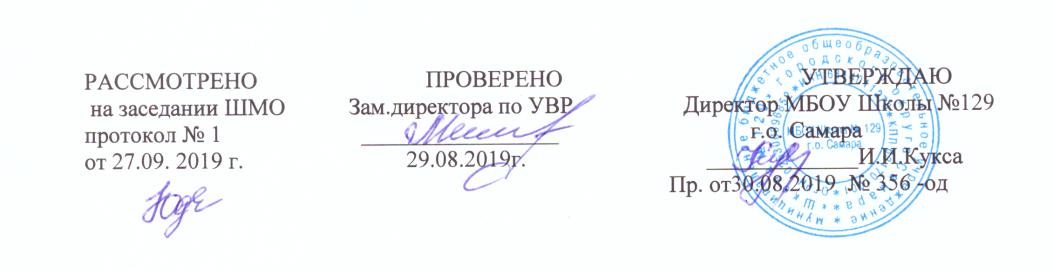 Класс5-9Предметная областьРусский язык и литератураПредметЛитератураКоличество часов в неделю5 кл. - 3 ч,  6 кл. - 3 ч,  7 кл. - 2 ч,8 кл. - 2 ч,9 кл. - 3 ч.  Количество часов в год 5 кл. – 102 ч6 кл. - 102 ч7 кл. - 68 ч,8 кл. - 68 ч,9 кл. - 102 чРабочая программа составлена в соответствии с требованиямиФГОС ООО Рабочая программа составлена на основе программыПрограмма для ОО «Литература» 5-9 классы. Под редакцией В.Я. Коровиной, М.: Просвещение, 2014УчебникКоровина В.Я., Журавлёв В.П., Коровин В.И. Литература 5 класс
М: Просвещение ,2019
В.П. Полухина, Коровина В.Я., Журавлёв/ под ред. В.Я., Коровиной Литература 6 класс
М: Просвещение, 2017В.Я.Коровина. Литература. Учебник- хрестоматия. 7 класс Ч. 1, 2, М., Просвещение, 2018В.Я.Коровина. Литература. Учебник- хрестоматия.8 класс. Ч. 1, 2, М., Просвещение, 2018. В.Я.Коровина. Литература. Учебник- хрестоматия.9 класс. Ч. 1, 2, М., Просвещение, 2016. ЛитератураВыпускник научитсяВыпускник получит возможность научитьсяЛитература• определять тему и основную мысль произведения (5–6 кл.);• пересказывать сюжет (5–6 кл.); • выделять крупные единицы произведения, определять связи между ними для доказательства верности понимания темы, проблемы и идеи художественного текста;• характеризовать героев-персонажей, давать их сравнительные характеристики (5–6 кл.); • оценивать систему персонажей (6–7 кл.);• находить основные изобразительно-выразительные средства, характерные для творческой манеры писателя, определять их художественные функции (5–7 кл.); • определять родо-жанровую специфику художественного произведения (5–9 кл.);• выявлять и осмыслять формы авторской оценки героев, событий, характер авторских взаимоотношений с «читателем» как адресатомпроизведения (в каждом классе – на своем уровне);• пользоваться основными теоретико-литературными терминами и понятиями (в каждом классе – умение пользоваться терминами, изученными в этом и предыдущих классах) как инструментом анализа и интерпретации художественного текста;• представлять развернутый устный или письменный ответ на поставленные вопросы (в каждом классе – на своем уровне); вести учебные дискуссии (7–9 кл.);• собирать материал и обрабатывать информацию, необходимую для составления плана, тезисного плана, конспекта, доклада, написания аннотации, сочинения, эссе, литературно-творческой работы, создания проекта на заранее объявленную или самостоятельно/под руководством учителя выбранную литературную или публицистическую тему, для организации дискуссии (в каждом классе – на своем уровне);• выражать личное отношение к художественному произведению, аргументировать свою точку зрения (в каждом классе – на своем уровне);• выразительно читать с листа и наизусть произведения/фрагменты произведений художественной литературы, передавая личное отношение к произведению (5-9 класс); • ориентироваться в информационном образовательном пространстве: работать с энциклопедиями, словарями, справочниками, специальной литературой (5–9 кл.); • пользоваться каталогами библиотек, библиографическими указателями, системой поиска в Интернете (5–9 кл.) (в каждом классе – на своем уровне).• владеть различными видами пересказа (5–6 кл.), выявлять особенности композиции, основной конфликт, вычленять фабулу (6–7 кл.);• выявлять особенности языка и стиля писателя (7–9 кл.);• объяснять свое понимание нравственно философской, социально- исторической и эстетической проблематики произведений (7–9 кл.);• устно или письменно истолковывать художественные функции особенностей поэтикипроизведения, смысла произведения как художественного целого; • выделять в произведениях элементы художественной формы и обнаруживать связи между ними (5–7 кл.), постепенно переходя к анализу текста анализировать литературные произведения разных жанров (8–9 кл.);•создавать эссе, научно- исследовательские заметки (статьи), доклады на конференцию, рецензии.№ТемаКол-во часов1Введение. Роль книги в жизни человека и общества. Учебник литературы и работа с ним1УСТНОЕ НАРОДНОЕ ТВОРЧЕСТВО (11 ч.)УСТНОЕ НАРОДНОЕ ТВОРЧЕСТВО (11 ч.)УСТНОЕ НАРОДНОЕ ТВОРЧЕСТВО (11 ч.)2Из устного народного творчества. Малые жанры фольклора. Детский фольклор (колыбельные, частушки, считалки, загадки, скороговорки, заклички)23-5Сказка как вид народной прозы.  Виды сказок. Сказка “Царевна-лягушка”. Образ Василисы Премудрой. Народная мораль в сказке. Художественный мир волшебной сказки36-8“Иван крестьянский сын и Чудо-юдо” как волшебная сказка героического содержания. Особенности сюжета и героев сказки. Образ главного героя и его моральные качества. Герои сказки в оценке народа39Сказка о животных «Журавль и цапля». Бытовая сказка «Солдатская шинель»110-11Внеклассное чтение. Мои любимые сказки2ИЗ ДРЕВНЕРУССКОЙ ЛИТЕРАТУРЫ ( 2 ч.)ИЗ ДРЕВНЕРУССКОЙ ЛИТЕРАТУРЫ ( 2 ч.)ИЗ ДРЕВНЕРУССКОЙ ЛИТЕРАТУРЫ ( 2 ч.)12-13Древнерусская литература. “Повесть временных лет” как литературный памятник.Подвиг отрока-киевлянина и хитрость воеводы Претича. Черты русских летописей2ИЗ РУССКОЙ ЛИТЕРАТУРЫ XVIII  ВЕКА  (1 ч.)ИЗ РУССКОЙ ЛИТЕРАТУРЫ XVIII  ВЕКА  (1 ч.)ИЗ РУССКОЙ ЛИТЕРАТУРЫ XVIII  ВЕКА  (1 ч.)14М.В. Ломоносов. Слово о писателе. «Случились вместе два астронома в пиру…»1ИЗ РУССКОЙ ЛИТЕРАТУРЫ XIX ВЕКА (43ч.)ИЗ РУССКОЙ ЛИТЕРАТУРЫ XIX ВЕКА (43ч.)ИЗ РУССКОЙ ЛИТЕРАТУРЫ XIX ВЕКА (43ч.)15Басни. Жанровые особенности басни116И.А.Крылов. О писателе. Обличение человеческих пороков в баснях.  Слово о баснописце. Басня «Волк  и Ягнёнок»117И.А.Крылов. Басни «Ворона и Лисица», «Свинья под Дубом» 118И.А.Крылов. «Волк на псарне»119-20Внеклассное чтение. Басенный мир И.А.Крылова221-22В. А. Жуковский. “Спящая царевна” как литературная сказка223В. А. Жуковский. Баллада “Кубок”. Благородство и жестокость ее героев. Особенность жанра баллады124А. С. Пушкин.   Детские и лицейские годы жизни поэта. «Няне» как поэтизация образа Арины Родионовны125А. С. Пушкин. Пролог к поэме “Руслан и Людмила”126-28А. С. Пушкин “Сказка о мертвой царевне и о семи богатырях”.329-30Р./р. Сочинение по сказкам А. С. Пушкина231Р/р.Стихотворная и  прозаическая речь. Ритм, рифма, строфа132Русская литературная сказка. Антоний Погорельский. «Черная курица, или Подземные жители» как литературная сказка.133Антоний Погорельский. «Черная курица, или Подземные жители». Нравоучительное содержание и причудливый сюжет сказки.134-35В.М. Гаршин. Человек обострённой совести. Сказка  «Attalea  Prinseps»236Внеклассное чтение. Писатели-сказочники и их герои. 137М. Ю. Лермонтов. Рассказ о поэте. “Бородино”. Патриотический пафос стихотворения138-39Образ простого солдата – защитника Родины в стихотворении «Бородино»240Н. В. Гоголь. Рассказ о писателе. “Вечера на хуторе близ Диканьки”, “Заколдованное место”. Поэтизация народной жизни. 141-42Реальное и фантастическое в сюжете повести143Н.А. Некрасов. Слово о поэте. Стихотворение «На Волге»144-45Н. А. Некрасов. «Есть женщины в русских селеньях...» — отрывок из поэмы «Мороз, Красный нос». Поэтический образ русской женщины.246Мир детства в стихотворении Н.А.Некрасова «Крестьянские дети».147-50И. С. Тургенев. Рассказ о писателе. Повесть “Муму”. Реальная основа повести. Изображение быта и нравов крепостнической России. Нравственное преображение Герасима. Сострадание и жестокость. Авторская позиция и способы ее проявления451-52Р/р. Авторская позиция  и способы её выражения  в рассказе «Муму».   Подготовка к сочинению.253А.А.Фет. Слово о поэте. Стихотворение «Весенний дождь», «Чудная картина», «Задрожали листы, облетая…»154-55Л.Н.Толстой. Слово о писателе. Рассказ-быль «Кавказский пленник». Сюжет рассказа256Странная дружба  Жилина и Дины157Два пленника: Жилин и Костылин. Смысл заглавия  рассказа. Роль картин природы  в рассказе. Особенности языка произведения158А. П. Чехов. Рассказ “Хирургия”. Осмеяние глупости и невежества героев рассказа. Юмор ситуации159Ф. И. Тютчев и А. А. Фет. Картины русской природы в изображении поэтов.160-62Поэты XIX века о Родине, родной природе и о себе363-64Р./р. Сочинение-миниатюра. “Красота русской природы” (по стихам поэтов 19 века)265 Р/р.Чтение стихотворений поэтов 19 века наизусть.1ИЗ ЛИТЕРАТУРЫ XX ВЕКА ( 23ч.)ИЗ ЛИТЕРАТУРЫ XX ВЕКА ( 23ч.)ИЗ ЛИТЕРАТУРЫ XX ВЕКА ( 23ч.)66-67И.А.Бунин. Слово о писателе. Рассказ «Косцы». Человек и природа в рассказе268-70В. Г. Короленко. Рассказ о писателе. “В дурном обществе”. Гуманистический смысл произведения. Мир детей и мир взрослых. Контрасты судеб героев. Особенности портрета и пейзажа в повести.Р/р. Письменные ответы на вопросы по повести371С.А.Есенин. Слово о поэте. Образ родного дома в стихах Есенина.172-73П. П. Бажов. Слово о писателе. «Медной горы Хозяйка». Трудолюбие и талант Данилы-мастера274К. Г. Паустовский. Слово о писателе. Герои и их поступки в сказке «Теплый хлеб»175Роль пейзажа в сказке К. Г.Паустовского «Теплый хлеб». Нравственные проблемы произведения176-77К. Г. Паустовский. «Заячьи лапы». Природа и человек в произведении К. Г. Паустовского278С.Я.Маршак.  Слово о писателе. Пьеса-сказка С.Я.Маршака «Двенадцать месяцев»179Анализ картины «Встреча падчерицы с двенадцатью месяцами»180-82В. П. Астафьев. Рассказ о писателе. Автобиографический рассказ “Васюткино озеро”. Черты характера героя и его поведение в лесу. “Открытие” Васюткой нового озера383-84Поэты о Великой Отечественной войне (1941-1945)А. Т. Твардовский. Слово о поэте. «Рассказ танкиста». Патриотические подвиги детей в годы Великой Отечественной войны285К.М. Симонов. «Майор привез мальчишку на лафете».186 Р/р.Стихи о Великой Отечественной войне.187-88Русские поэты ХХ века о Родине и родной природе. И. Бунин, А. Блок, С. Есенин, С. А. Клычков, Д. Б. Кедрин, А. А. Прокофьев, Н. М. Рубцов, Дон-Аминадо289Писатели улыбаются.Саша Черный.   Образы детей в рассказах «Кавказский пленник», «Игорь-Робинзон».  Юмор в его рассказах190Стихотворения-песни, песни-шутки, песни-фантазии. Ю.Ч. Ким. Рыба-кит.1ИЗ ЗАРУБЕЖНОЙ ЛИТЕРАТУРЫ (   20 ч.)ИЗ ЗАРУБЕЖНОЙ ЛИТЕРАТУРЫ (   20 ч.)ИЗ ЗАРУБЕЖНОЙ ЛИТЕРАТУРЫ (   20 ч.)91Р.Л.Стивенсон. Баллада  «Вересковый мёд»192-93Д. Дефо. “Робинзон Крузо” – произведение о силе человеческого духа. Гимн неисчерпаемым возможностям человека294-95Х.-К. Андерсен. “Снежная королева”: соотношение реального и фантастического в сказке. Кай и Герда. Противопоставление красоты внутренней и внешней – Герда и Снежная королева.Победа добра, любви и дружбы над злом296 Ж. Санд. «О чем говорят цветы». Спор героев о прекрасном197-99М.Твен. Слово о писателе. «Приключения Тома Сойера». Том Сойер и его друзья.3100Дж. Лондон. Слово о писателе. «Сказание о Кише». Нравственное взросление героя рассказа.1101Итоговый урок-праздник. «Путешествие по стране Литературии 5 класса». Выявление уровня литературного развития учащихся. Задания для летнего чтения1102Резервный урок.№Тема урокаКол-во часов№Тема урокаКол-во часов1Художественное произведение. Содержание и форма. 12Обрядовый фольклор. Обрядовые песни1 3Пословицы,  поговорки как малый жанр фольклора. 14Загадки15Контрольная работа №1 по теме УНТ16«Повесть временных лет». «Сказание о белгородском киселе». 17И. И. Дмитриев. Слово о баснописце. «Муха». Развитие понятия об аллегории.18И. А. Крылов. «Листы и корни», «Ларчик». 19И. А. Крылов. «Осел и Соловей».110Контрольная работа №2 по теме «Басни»111А. С. Пушкин. Стихотворение «Узник»112Тема и поэтическая идея стихотворения А. С. Пушкина Стихотворение «Зимнее утро». 113А. С. Пушкин. Тема дружбы в стихотворении «И. И. Пущину».114Лирика Пушкина115А. С. Пушкин.  «Барышня-крестьянка» 116Образ автора-повествователя в повести «Барышня-крестьянка».117Контрольная работа по повести А.С.Пушкина «Барышня-крестьянка»118Анализ к/р. Изображение русского барства в повести А.С.Пушкина «Дубровский»119Дубровский –старший и Троекуров в повести А.С.Пушкина «Дубровский»120Протест Владимира Дубровского против произвола и деспотизма в повести А.С.Пушкина «Дубровский».121Бунт крестьян в повести А.С.Пушкина «Дубровский122Осуждение пороков общества в повести А.С.Пушкина «Дубровский»123Защита чести, независимости личности в повести А.С.Пушкина «Дубровский»124Романтическая история любви Владимира Дубровского и Маши Троекуровой.125Авторское отношение к героям повести «Дубровский»126Обобщение по теме «Дубровский». 127Контрольная работа №4 по повести   А. С.Пушкина «Дубровский».128Анализ к\р, работа над ошибками129Чувство одиночества и тоски в стихотворении М.Ю.Лермонтова  «Тучи». 130Тема красоты и гармонии с миром в стихотворении М.Ю.Лермонтова «Листок», «На севере диком…»131Особенности выражения темы одиночества в стихотворениях М.Ю.Лермонтова «Утес», «Три пальмы»132Контрольная работа по стихотворениям М.Ю.Лермонтова133Анализ к\р. И.С.Тургенев. Литературный портрет писателя. 134Сочувствие к крестьянским детям в рассказе И. С. Тургенева  «Бежин луг». 135Портреты и рассказы мальчиков в рассказе                        И. С. Тургенева  «Бежин луг».136Роль картин природы в рассказе «Бежин луг». 137Проект «Составление электронного альбома «Словесные и живописные портреты русских крестьян» (по рассказам из цикла «Записки охотника»).  138Ф. И. Тютчев. Литературный портрет писателя. 139 Природа  в стихотворениях Ф. И. Тютчева «Неохотно и несмело...», «Листья».  140 Противопоставление судеб человека и коршуна: земная обреченность  человека в стихотворении Ф.И.Тютчева «С поляны коршун поднялся...».141Жизнеутверждающее начало в стихотворениях А. А. Фета «Ель рукавом мне тропинку завесила...», . «Еще майская ночь», «Учись у них – у дуба, у березы…»142Краски и звуки в пейзажной лирике А.А.Фета143Н. А. Некрасов. Стихотворение «Железная дорога». Картины подневольного труда.144Народ –созидатель в стихотворении Н.А.Некрасова «Железная дорога». 145Мечта поэта о прекрасной поре в жизни народа ценностей в стихотворении Н.А.Некрасова «Железная дорога»146Своеобразие языка и композиции в стихотворении Н.А.Некрасова «Железная дорога»147Сочетание реалистических и фантастических картин  в стихотворении Н.А.Некрасова «Железная дорога»148Контрольная работа №6 по произведениям поэтов XIX века. 149Н.С. Лесков. Литературный портер писателя. 150Гордость Н.С.Лескова за народ в сказе «Левша». 151Особенности языка повести Н.С. Лескова «Левша».152Комический эффект, создаваемый народной этимологией, игрой слов в сказе Н.С.Лескова «Левша»153Сказовая форма повествования. 154Контрольная работа №7 по произведениям Н.А.Некрасова и Н.С.Лескова. 155А.П. Чехов. Литературный портер писателя.  156Речь героев рассказа Чехова «Толстый и тонкий». Юмористическая ситуация. 157Разоблачение лицемерия в рассказе «Толстый и тонкий». 158 Я. Полонский  «По горам две хмурых тучи…», «Посмотри – какая мгла…» 159Е.А. Баратынский. «Весна, весна! Как воздух чист...», «Чудный град порой сольется...»..160  А.К. Толстой. «Где гнутся над омутом лозы...». 161Контрольная работа №8 по стихотворениям поэтов 19 века162А.И.Куприн «Чудесный доктор». 163Тема служения людям  в рассказе «Чудесный доктор»164А.П.Платонов. Литературный портрет писателя. 165А.П.Платонов. «Неизвестный цветок». 166Жестокая реальность и романтическая мечта в повести А.С.Грина «Алые паруса» 167Душевная чистота главных героев в повести А.С.Грина «Алые паруса»168Отношение автора к героям повести «Алые паруса» 169К. М. Симонов «Ты помнишь, Алеша, дороги Смоленщины...» 170Д.С. Самойлов. «Сороковые». 171Картины жизни и быта сибирской деревни в послевоенные годы в рассказе   В. П. Астафьева «Конь с розовой гривой». 172Яркость и самобытность героев рассказа. Юмор в рассказе. 173Контрольная работа №9 по рассказу В.П.Астафьева «Конь с розовой гривой» 174Отражение трудностей военного времени в повести В.Г.Распутина «Уроки французского» 175Роль учителя Лидии Михайловны в жизни мальчика. 176Нравственные проблемы рассказа В.Г. Распутина «Уроки французского». 177Тема дружбы и согласия в сказке-были М.М.Пришвина «Кладовая солнца»178Образ природы в сказке-были М.М. Пришвина «Кладовая солнца». 179А. Блок «Летний вечер», «О, как безумно за окном...» 180С. А. Есенин «Мелколесье. Степь и дали...», «Пороша». 181Н. М. Рубцов. Слово о поэте. «Звезда полей», «Листья осенние»,   «В горнице».182Контрольная работа №10 по стихотворениям о природе поэтов XX века.183 Особенности героев- «чудиков» в рассказах В. М. Шукшина «Чудик» и «Критик».  184Человеческая открытость миру как синоним незащищенности в рассказах   В.М. Шукшина. Рассказ «Срезал».185 Ф. Искандер «Тринадцатый подвиг Геракла».186Юмор как одно из ценных качеств человека в рассказе                    Ф. Искандера «Тринадцатый подвиг Геракла»187Герой-повествователь  в рассказе Ф. Искандера «Тринадцатый подвиг Геракла»188Г.Тукай «Родная деревня», «Книга».Любовь к малой родине и своему народу.189К. Кулиев «Когда на меня навалилась беда...», «Каким бы ни был малым мой народ...». 190Мифы Древней Греции. Подвиги Геракла: «Скотный двор царя Авгия»191Мифы Древней Греции. Подвиги Геракла: «Яблоки Гесперид». 192Геродот. «Легенда об Арионе».193А. С. Пушкин «Арион». Отличие от мифа.194Гомер. Слово о Гомере. «Илиада» и «Одиссея» как героические эпические поэмы. 195М. Сервантес Сааведра «Дон Кихот». Проблема истинных и ложных идеалов.196Ф. Шиллер. Баллада «Перчатка». Романтизм и реализм в произведении.197П. Мериме. Новелла «Маттео Фальконе». 198А. де Сент-Экзюпери. «Маленький принц» как философская сказка-притча.199 Итоговый тест. Выявление уровня литературного развития учащихся. Задания для летнего чтения1100-102Резервные уроки3№ урокаТема урокаКол-во часовВВОДНЫЙ УРОК. Изображение человека как важнейшая задача литературы.1УСТНОЕ НАРОДНОЕ ТВОРЧЕСТВО – 4 ЧАСАПонятие о былине. Былина «Вольга и Микула Селянинович»1 Прославление мирного труда героя – труженика. Микула Селянинович – эпический герой.Нравственные идеалы русского народа в образе главного героя. Прославление мирного труда1 РР. Подготовка к домашнему сочинению «Русские богатыри как выражение национального представления о героях».1Пословицы и поговорки как выражение народной мудрости.1ДРЕВНЕРУССКАЯ ЛИТЕРАТУРА – 4 ЧАСА«Повесть временных лет» как памятник древнерусской литературы. «Поучение Владимира Мономаха». Понятие о древнерусской литературе. 1 «Повесть о Петре и Февронии Муромских» как образец житийного жанра древнерусской литературы.Темы любви, верности слову, долгу, святости поступков и желаний.1 РР. Подготовка к домашнему сочинению «Нравственные облик человека в древнерусской литературе»1 Контрольная работа по УНТ и ДРЛ1ЛИТЕРАТУРА ХVIII ВЕКА – 2 ЧАСАЛичность и судьба М.В. Ломоносова. Стихи М.В. Ломоносова.Жизнь и творчество. «К статуе Петра Великого», «Ода на день восшествия…». Особенности поэтики, патриотизм.1 Г.Р. Державин. Очерк жизни и творчества. Стихи Г.Р. Державина.Жизнь и деятельность Г.Р. Державина. «Птичка», «Признание», «Река времён…» Особенности поэтики, патриотизм.1ПРОИЗВЕДЕНИЯ РУССКИХ ПИСАТЕЛЕЙ XIX ВЕКА  А.С.ПУШКИН и русская история. Поэма «Полтава». Интерес Пушкина к истории России. Мастерство в изображении Полтавской битвы, прославление мужества и отваги русских солдат. Петр 1 и Карл ХII.1 Поэма «Полтава». Изображение Петра в поэме. Мастерство в изображении Полтавской битвы, прославление мужества и отваги русских солдат. Образ Петра 1.1Поэма «Медный всадник». Историческое прошлое страны. Тема«маленького человека». Выражение чувства любви к Родине. Прославление деяний Петра 1. 1 «Песнь о вещем Олеге». Понятие о балладе.А.С. Пушкин «Песнь о вещем Олеге». Композиция, связь с древнерусской литературой, фольклорные традиции. Нравственная проблематика стихотворения: тема судьбы и пророчества1 Пушкин – драматург. Трагедия «Борис Годунов». А.С. Пушкин «Борис Годунов» Историческое прошлое страны. Тема «маленького человека». Образ летописца Пимена. Значение труда летописца в истории культуры.1 РР. Проверочная работа по произведениям А.С. Пушкина.1М.Ю. ЛЕРМОНТОВ. Личность поэта. «Песня про …купца Калашникова» - поэма об историческом прошлом России. Образ Ивана Грозного и тема власти.1Калашников и Кирибеевич: сила и цельность характеров героев. Нравственная проблематика поэмы.1 Основные мотивы лирики М.Ю. Лермонтова.«Молитва», «Ангел», «Когда волнуется желтеющая нива…». Мотивы лирики. Состояние души поэта.1Н. В. ГОГОЛЬ. Обзор жизни и творчества Н. В. Гоголя.История создания повести «Тарас Бульба». Героико-патриотический пафос повести. Сюжет и герои повести, быт казаков, их взгляд на жизнь. 1Образ Запорожской Сечи в повести. Тарас Бульба и его сыновья в Сечи.1 Осада польского города Дубно. Героико-патриотический пафос повести. Взгляд на жизнь казаков.1 Трагедия Тараса Бульбы. Трагизм конфликта отца и сына. Столкновение любви и долга в душах героев. Образ  Тараса  Бульбы.1 Обобщающий урок по повести «Тарас Бульба». Нравственная проблематика повести1РР. Сочинение по повести «Тарас Бульба». Художественное своеобразие повести, особенности языка Н. В. Гоголя127Контрольная работа по творчеству А.С. Пушкина, М.Ю. Лермонтова, Н.В. Гоголя.128И.С. ТУРГЕНЕВ. Сборник «Записки охотника». Рассказ «Бирюк» как произведение о бесправных и обездоленных. Лесник и его дочь. Нравственные проблемы рассказа. Сюжет, композиция, основной конфликт.129Стихотворения в прозе. И.С. Тургенев. «Русский язык», «Два богача», «Близнецы». Особенности жанра, художественные особенности, темы.130 Н.А. НЕКРАСОВ – поэт народной боли. Поэма «Русские женщины». Н.А. Некрасов «Русские женщины». Декабристы, их роль в жизни страны. Верность жён декабристов.131Тема подвига русских женщин в поэме Некрасова. «Княгиня Трубецкая». Величие духа русских женщин.132 Своеобразие лирики Н.А. Некрасова. Стихотворения «Тройка», «Размышления у парадного подъезда». Народные характеры и судьбы в стихотворениях Некрасова.133М.Е. САЛТЫКОВ – ЩЕДРИН. Образ писателя. «Повесть о том, как один мужик двух генералов прокормил» как сатирическая сказка.134Паразитизм генералов. Трудолюбие и сметливость мужика, осуждение его покорности. Обличение нравственных пороков общества, сатира на барскую Русь. Критика покорности русского мужика.135Вн/чт. М.Е. Салтыков-Щедрин «Дикий помещик» Сатира. Тема и идея сказки.136Л.Н. ТОЛСТОЙ. Обзор жизни и творчества Л. Н. Толстого. Понятие трилогии. Автобиографический характер повести «Детство»..137Глава «Наталья Саввишна»Детское неприятие пороков, желание исправиться самому; сочувствие чужому горю, сострадание; мастерство писателя в описании внешности.138 А.П. ЧЕХОВ. Обзор жизни и творчества А. П, Чехова. Рассказ «Хамелеон». Сатирический пафос произведения. 139 Хамелеонство как социальное явление. Язык рассказа «Хамелеон». Сатира. Красота, точность языка. Главный герой – смех над пороками.140Урок внеклассного чтения.Рассказы А.П. Чехова «Злоумышленник», «Размазня». Рассказы «Злоумышленник», «Размазня». 141-42И.А. БУНИН. Жизнь и творчество. Рассказ «Цифры». Сложность взаимоотношений взрослых и детей в семье.Сложность взаимоотношений взрослых и детей в семье. Художественное мастерство Бунина-прозаика.243Рассказ «Лапти». Самоотверженная любовь Нефеда к больному ребенку.Нравственный смысл произведения.144«Край ты мой, родимый край». Стихи о родной природе. 145 Обобщающий урок по русской литературе XIX века. Произведения литературы 19 века.1ПРОИЗВЕДЕНИЯ ПИСАТЕЛЕЙ ХХ ВЕКА46М. ГОРЬКИЙ. Жизнь и творчество писателя. «Детство». Герои повести. Влияние окружающей среды на характеры и поступки детей.146«Свинцовые мерзости жизни», изображенные в повести «Детство». Изображение внутреннего мира подростка. «Свинцовые мерзости жизни» и живая душа русского человека.147 «Яркое, здоровое, творческое в русской жизни» на страницах повести «Детство». Бабушка, Цыганок, Хорошее дело. Вера в творческие силы народа.148 РР. Сочинение – характеристика литературного героя. Герои повести. Характеристика героя. Нравственная проблематика повести, мастерство М. Горького.149  «Легенда о Данко» (отрывок из рассказа «Старуха Изергиль»). М. Горький «Старуха Изергиль». Легенда о Данко. Образ Данко, готовность героя на самопожертвование.150Л. АНДРЕЕВ Личность писателя. Рассказ «Кусака». Общее представление о творчестве писателя, мастерство. Герои рассказа. Авторское сочувствие к обездоленным.151 В.В. МАЯКОВСКИЙ. Ранние стихотворения как отражение души поэта. Общее представление о творчестве поэта, мастерство В.В. Маяковского.  Особенности поэтического языка, представления поэта о сущности творчества.152В. В. Маяковский «Необычайное приключение…» Особенности анализа стихотворения, художественные средства в стихотворении.153 А.П. ПЛАТОНОВ. Личность писателя. Рассказ «Юшка». Осознание необходимости сострадания, милосердия, недопустимости жестокости.154 А.П. ПЛАТОНОВ «В прекрасном и яростном мире». Своеобразие языка прозы ПлатоноваТруд как нравственное содержание человеческой жизни. Идеи доброты, взаимопонимания, жизни для других. Своеобразие языка прозы Платонова155 Ф. АБРАМОВ и его рассказ «О чем плачут лошади». Ф.Абрамов. «О чем плачут лошади». Деревенская тема.156 Проблематика рассказа Ф. Абрамова. Нравственные проблемы рассказа.157 Е. НОСОВ. Рассказ «Кукла». Нравственная проблематика рассказа. Е.И. Носов «Кукла». Сила внутренней, духовной красоты человека.158 Е. Носов «Живое пламя». Е.И. Носов «Живое пламя» Тема бережного отношения к природе.159ТВАРДОВСКИЙ – «художник с мудрым сердцем и чистой совестью». Стихотворения.160 Ритмы и образы военной лирики. Героизм, патриотизм, самоотверженность, трудности и радости грозных лет войны в стихотворениях поэтов — участников войны: А. Ахматовой, К. Симонова, А. Твардовского, А. Суркова, Н. Тихонова и др.161Ю.П. КАЗАКОВ и его рассказ «Тихое утро». Изображение природы. Умение заглянуть в душу человека. Поведение мальчиков в минуту опасности. Яшка – верный товарищ.162  «Земля родная». Статьи Д.С. Лихачева. Главы из книги «Земля родная». Духовное напутствие молодежи.163«Тихая моя Родина» Стихотворения о Родине, родной природе, собственном восприятии окружающего (В. Брюсов, Ф. Сологуб, С. Есенин, Н. Заболоцкий, Н. Рубцов). 164Обобщающий урок по русской литературе.Произведения литературы 20 века. 1ПРОИЗВЕДЕНИЯ ЗАРУБЕЖНЫХ ПИСАТЕЛЕЙ ХХ ВЕКА 65Японские хокку. Творчество Р. Бернса, Дж. Байрона. Роберт Бернс. «Честная бедность». Представление народа о справедливости и честности.
Джордж Гордон Байрон. «Ты кончил жизни путь, герой!..». Гимн славы герою, павшему в борьбе за свободу родины.
Японские хокку. Особенности жанра.166 О.Генри. «Дары волхвов». Преданность и жертвенность во имя любви.167Р.Д.Бредбери. «Каникулы». Фантастический рассказ – предупреждение.168Итоговый урок. Подведение итогов. Рекомендации книг для летнего чтения1№ТемаКол-во часов1Введение. Литература и история.  1Устное народное творчество (2 часа)Устное народное творчество (2 часа)Устное народное творчество (2 часа)2Устное народное творчество. Отражение жизни народа в народных песнях. Лирические и исторические песни. Частушка как песенный жанр.13Предания как исторический жанр русской народной прозы. «О Пугачеве», «О покорении Сибири Ермаком».1Из древнерусской литературы (2 часа)Из древнерусской литературы (2 часа)Из древнерусской литературы (2 часа)4Житийная литература как особый жанр древнерусской литературы. «Житие Александра Невского».15«Шемякин суд» как сатирическое произведение 17 века. Действительные и вымышленные события. Особенности поэтики бытовой сатирической повести.1Из литературы 18 века. (4 часа)Из литературы 18 века. (4 часа)Из литературы 18 века. (4 часа)6Д. И. Фонвизин. «Недоросль» (сцены). Слово о писателе. Сатирическая направленность комедии. Проблема воспитания истинного гражданина. Понятие о классицизме. Речевые характеристики главных героев как средство создания комического.17Анализ эпизода комедии Д.И. Фонвизина «Недоросль» (по выбору учителя). Особенности анализа эпизода драматического произведения. Основные правила классицизма в драматическом произведении.18РР.  Подготовка к домашнему сочинению «Человек и история в фольклоре, древнерусской литературе и в литературе XVIII века» (на примере 1—2 произведений)1Из литературы 19 века (30 часов)Из литературы 19 века (30 часов)Из литературы 19 века (30 часов)9И. А. Крылов. Слово о баснописце. Басни «Лягушки, просящие царя» и «Обоз», их историческая основа. Мораль басен. Сатирическое изображение человеческих и общественных пороков. 110И. А. Крылов — поэт и мудрец. Многогранность личности баснописца. Отражение в баснях таланта Крылова — журналиста, музыканта, писателя, философа.111К. Ф. Р ы л е е в. Слово о поэте. Думы К. Ф. Рылеева. Дума «Смерть Ермака» и ее связь с русской историей. Тема расширения русских земель. Образ Ермака Тимофеевича. Дума  Рылеева и народное предание «О покорении Сибири Ермаком»: сопоставительный анализ. Понятие о думе. Характерные особенности жанра. Народная песня о Ермаке на стихи К. Ф. Рылеева112А. С. Пушкин. Слово о поэте. Его отношение к истории и исторической теме в литературе. Стихотворения «Туча», «К***» («Я помню чудное мгновенье...»), «19 октября». Их основные темы и мотивы. Особенности поэтической формы.113А. С. Пушкин и история. Историческая тема в творчестве Пушкина (на основе изученного в 6—7 классах).114А. С. Пушкин. «История Пугачева» (отрывки). История пугачевского восстания в художественном произведении и историческом труде писателя. Отношение к Пугачеву народа, дворян и автора.115А. С. Пушкин. «Капитанская дочка». История создания произведения. Герои и их исторические прототипы труде Пушкина. Народное восстание в авторской оценке.116Гринев: жизненный путь героя. Нравственная оценка его личности. Гринев и Швабрин. Гринев и Савельич.117Семья капитана Миронова. Маша Миронова – нравственный идеал Пушкина.118Пугачев и народное восстание в романе и в историческом труде Пушкина. Народное восстание в авторской оценке.119Гуманизм и историзм А. С. Пушкина в романе «Капитанская дочка». Историческая правда и художественный вымысел. Особенности композиции. Фольклорные мотивы. Понятие о романе и реалистическом произведении. Подготовка к сочинению по роману А. С. Пушкина «Капитанская дочка».120А. С. Пушкин. «Пиковая дама». Проблема человека и судьбы. Система образов персонажей в повести. Образ Петербурга. Композиция повести: смысл названия, эпиграфов, символических и фантастических образов, эпилога.121Р.Р. Сочинение  по творчеству А. С. Пушкина.122М.Ю. Лермонтов. Слово о поэте. Воплощение исторической темы в творчестве Лермонтова .123М.Ю. Лермонтов «Мцыри». Мцыри как романтический герой. Воспитание в монастыре.124   Особенности композиции поэмы «Мцыри». Роль описаний природы в поэме. Анализ эпизода из поэмы «Мцыри». Развитие представления о жанре романтической поэмы.125Обучение сочинению по поэме М. .Лермонтова «Мцыри «Анализ эпизода в поэме „Мцыри" (по выбору учащегося)».«Мцыри как романтический герой». «Природа и человек в поэме „Мцыри".126Н. В. Гоголь. Слово о писателе. Его отношение к истории, исторической теме в художественном творчестве. Исторические произведения в творчестве Гоголя (с обобщением изученного в 5—7 классах).127Н. В. Гоголь. «Ревизор» как социальная комедия «со злостью и солью». История создания комедии и ее первой постановки. «Ревизор» в оценке современников Разоблачение пороков чиновничества в пьесе. Приемы сатирического изображения чиновников. Развитие представлений о комедии, сатире и юморе.128Хлестаков. Понятие о «миражной интриге». Хлестаковщина как нравственное явление.129Особенности композиционной структуры комедии. Специфика завязки, развития действия, кульминации, истинной и ложной развязки, финала, немой сцены. Подготовка к домашнему сочинению «Роль эпизода в драматическом произведении» (на примере элементов сюжета и композиции комедии Н. В. Гоголя «Ревизор»).130Н. В. Гоголь. «Шинель». Образ «маленького человека» в литературе (с обобщением ранее изученного). Потеря Башмачкиным лица. Духовная сила героя и его противостояние бездушию общества.131Мечта и реальность в повести «Шинель». Образ Петербурга. Роль фантастики в повествовании.132-33М. Е. Салтыков-Щедрин. Слово о писателе, редакторе, издателе. «История одного города» (отрывок). Художественно-политическая сатира на общественные порядки. Обличение строя, основанного на бесправии народа. Образы градоначальников. Средства создания комического в произведении. Ирония, сатира. Гипербола, гротеск. Пародия. Эзопов язык.234Контрольная работа по творчеству М. Ю. Лермонтова, Н. В. Гоголя, М. Е. Салтыкова-Щедрина.135Н.С.Лесков. Слово о писателе. Нравственные проблемы рассказа «Старый гений». Защита обездоленных. Сатира на чиновничество. Развитие понятия о рассказе. Художественная деталь как средство создания художественного образа.136Л. Н. Толстой. Слово о писателе. Социально-нравственные проблемы в рассказе «После бала». Образ рассказчика. Главные герои. Идея разделенности двух России. Мечта о воссоединении дворянства и народа. 137Мастерство Л. Н. Толстого в рассказе «После бала». Особенности композиции. Антитеза, портрет, пейзаж, внутренний монолог как приемы изображения внутреннего состояния героев. Психологизм рассказа. 138Нравственные проблемы повести Л. Н. Толстого «Отрочество».139Поэзия родной природы в творчестве А. С.Пушкина, М. Ю. Лермонтова, Ф.И.Тютчева, А. А. Фета, А. Н. Майкова .140А. П. Чехов. Слово о писателе. Рассказ «О любви» (из трилогии) как история об упущенном счастье. Психологизм рассказа. 1Из литературы 20 векаИз литературы 20 векаИз литературы 20 века41И. А. Бунин. Слово о писателе. Проблема рассказа «Кавказ». Мастерство И. А. Бунина-прозаика 142А. И. Куприн. Слово о писателе. Нравственные проблемы рассказа «Куст сирени». Представления о любви и счастье в семье. Понятие о сюжете и фабуле143Урок-диспут «Что значит быть счастливым?». Подготовка к домашнему сочинению по рассказам Н. С. Лескова, Л. Н. Толстого, А. П. Чехова, И. А. Бунина, А. И. Куприна244А. А. Б л о к. Слово о поэте. Историческая тема в его творчестве. «Россия». Образ России и ее истории. Обучение выразительному чтению ”. 145С. А. Есенин. Слово о поэте. «Пугачев» — поэма на историческую тему. Образ предводителя восстания. Понятие о драматической поэме 146-47Урок-конференция. Образ Пугачева в фольклоре, произведениях А. С. Пушкина и С. А. Есенина. Подготовка к домашнему сочинению248И.С.Шмелев. Слово о писателе. Рассказ «как я стал писателем»  -- воспоминание о пути к творчеству.149Журнал «Сатирикон». «Всеобщая история, обработанная „Сатириконом"» (отрывки). Сатирическое изображение исторических событий. Ироническое повествование о прошлом и современности; Тэффи. «Жизнь и воротник»; М. М.Зощенко. «История болезни»150М. А. О с о р г и н. Слово о писателе. Сочетание реальности и фантастики в рассказе «Пенсне»151Контрольная работа по творчеству Л. Н. Толстого, А. П. Чехова, И. А. Бунина, М. Горького, А. А. Блока, С. А. Есенина152А. Т. Твардовский. Слово о поэте. Поэма «Василий Теркин». Картины фронтовой жизни в поэме. Тема честного служения Родине. Восприятие поэмы современниками 153Василий Теркин — защитник родной страны. Новаторский характер образа Василия Теркина. Правда о войне в поэме Твардовского 154Композиция и язык поэмы «Василий Теркин». Юмор. Фольклорные мотивы. Авторские отступления. Мастерство А. Т. Твардовского в поэме 155А. П. Платонов. Слово о писателе. Картины войны и мирной жизни в рассказе «Возвращение». Нравственная проблематика и гуманизм рассказа 156Урок-концерт. Стихи и песни о Великой Отечественной войне. Боевые подвиги и военные будни в творчестве М. Исаковского («Катюша», «Враги сожгли родную хату...»), Б. Окуджавы («Песенка о пехоте», «Здесь птицы не поют...»), А. Фатьянова («Соловьи»), Л. Ошанина («Дороги»)157В. П. Астафьев. Слово о писателе. Проблемы рассказа «Фотография, на которой меня нет». Отражение военного времени в рассказе. Развитие представлений о герое-повествователе.158-59Классное сочинение «Великая Отечественная война в литературе XX века»(произведение по выбору учащегося)260-61Русские поэты о Родине, родной природе. Поэты Русского зарубежья об оставленной ими Родине. Мотивы воспоминаний, грусти, надежды 262У. Ш е к с п и р. Слово о писателе. «Ромео и Джульетта». Поединок семейной вражды и любви. «Вечные проблемы» в трагедии Шекспира. Конфликт как основа сюжета драматического произведения. Анализ эпизода из трагедии «Ромео и Джульетта»163Сонеты У. Шекспира. «Кто хвалится родством своим и знатью...», «Увы, мой стих не блещет новизной ...». Воспевание поэтом любви и дружбы. Сонет как форма лирической поэзии164-65Ж.-Б. Мольер. «Мещанин во дворянстве» (сцены). Сатира на дворянство и невежественных буржуа. Черты классицизма в комедии Мольера. Мастерство писателя. Общечеловеческий смысл комедии .266Дж. Свифт. Слово о писателе. «Путешествия Гулливера» как сатира на государственное устройство общества 167Вальтер Скотт. Слово о писателе. «Айвенго» как исторический роман.168Литература и история в произведениях, изученных в 8 классе. Итоги года и задание на лето. Зачет1№ урокаТема урокаКол-во часов1Литература как искусство и ее роль в духовной жизни человека.12Беседа о древнерусской литературе. "Слово о полку Игореве".13Художественные особенности «Слова..."14"Слово о полку Игореве" как высоко патриотичное произведение.15Р/.р. Чтение наизусть отрывка из "Слова о полку Игореве".16Характеристика русской литературы 18 века. Классицизм.17М.В. Ломоносов. Слово о поэте. "Вечернее размышление."18М.В. Ломоносов. "Ода на день восшествия..."19Новая эра русской поэзии. Творчество Г.Р. Державина. "Памятник".110Г.Р. Державин. "Властителям и судиям". Обличение несправедливости.111А.Н. Радищев. Слово о писателе. "Путешествие из Петербурга в Москву".112Особенности повествования "Путешествия..." Жанр путешествия и его содержательное наполнение.113Слово о писателе. Н.М. Карамзин. Понятие о сентиментализме.  "Осень", "Бедная Лиза"114"Бедная Лиза" как произведение сентиментализма.115Шедевры русской литературы 19 века.116Романтическая лирика начала 19 века. В.В. Жуковский. Стихотворение "Море", "Невыразимое". Обучение анализу лирического произведения.117В.А. Жуковский. "Светлана". особенности жанра баллады.118А.С. Грибоедов. Слово о драматурге. Комедия "Горе от ума".119"Горе от ума". Обзор содержания. Чтение ключевых сцен пьесы.120Фамусовская Москва в комедии "Горе от ума". Обучение анализу монолога.121Чацкий в системе образов комедии "Горе от ума".122Язык комедии "Горе от ума". Преодоление канонов классицизма в комедии.123Р/р. И.А. Гончаров "Мильон терзаний"124Р/р. Чтение наизусть отрывков из комедии Грибоедова "Горе от ума".125-26Р/р. Сочинение по комедии Грибоедова "Горе от ума"227А.С. Пушкин. Жизнь и творчество. Лицейская лирика.128А.С. Пушкин. Лирика петербургского периода.129Любовная лирика Пушкина.130Тема поэта и поэзии в лирике Пушкина "Пророк", "Я памятник себе воздвиг...", "Бесы".131Р/р. Чтение стихотворения Пушкина наизусть.132В.ч. А.С. Пушкин "Цыганы" как романтическая поэма. Герои поэмы.133"Евгений Онегин". История создания романа. Замысел и композиция.134Типическое и индивидуальное в образах Онегина и Ленского.135Образ Татьяны Лариной. Татьяна и Ольга.136Эволюция взаимоотношений Татьяны и Онегина. Анализ двух писем.137Автор как идейно-композиционный и лирический центр романа "Евгений Онегин".138Пушкинская эпоха в романе. "Евгений Онегин" как "энциклопедия русской жизни". Реализм романа.139Р/р. Пушкинский роман в зеркале критики.140В.ч. А.С. Пушкин. "Моцарт и Сальери". Проблема "гения и злодейства".141Жизнь и творчество М.Ю. Лермонтова. Тема одиночества в лирике поэта.142Тема любви в лирике Лермонтова.143Тема поэта и поэзии в лирике Лермонтова.144Р/р. Чтение стихотворений Лермонтова наизусть.145"Герой нашего времени" - первый психологический роман.146Загадки образа Печорина в главах "Бэла", "Максим Максимыч".147Журнал Печорина как средство самораскрытия его характера. "Тамань", "Княжа Мери", "Фаталист".148Печорин в системе мужских образов романа. Дружба в его жизни.149Печорин в системе женских образов романа. Любовь в жизни Печорина.150Спор о романтизме и реализме романа. Подготовка к сочинению.151Р/р. Сочинение по роману М.Ю. Лермонтова "Герой нашего времени".152Жизненный и творческий путь Н.В. Гоголя. Система образов поэмы "Мертвые души".153Образы помещиков и чиновников, средства их создания.154Чичиков как новый герой эпохи и как антигерой.155Образ города в поэме "Мертвые души".156Образ России в поэме. Соединение комического и лирического начал в поэме "Мертвые души".157Ф.М. Достоевский "Белые ночи".158А.Н. Островский. Пьеса "Бедность не порок".159Любовь в патриархальном мире и ее влияние на героев пьесы.160-61Л.Н. Толстой. Автобиографическая проза: повесть "Юность".262-63Р/р. Сочинение-рассуждение по теме "Легко ли быть молодым".264А.П. Чехов. "Тоска".165В.ч. Беседа о стихах Н.А. Некрасова, Ф.И. Тютчева, А.А. Фета. Эмоциональное богатство русской поэзии.166Русская литература 20 века. Многообразие жанров и направлений.167И.А. Бунин "Темные аллеи". История любви Надежды и Николая Алексеевича.168Литература великих и трагических лет. А.А. Блок. Сведения о жизни и творчестве.169Русская поэзия Серебряного века. А.А. Блок "Ветер принес издалека...", "О, весна без конца и без краю...".170С.А. Есенин. Сведения о жизни и творчестве. Родина.  Родная природа как источник лирических переживаний.171С.А. Есенин. Размышления о родине, любви, природе, предназначении человека.172В.В. Маяковский. Сведения о жизни и творчестве поэта.173В. В. Маяковский. Стихотворения "Послушайте!", "А вы могли бы?", "Люблю".174М.А. Булгаков. Сведения о жизни и творчестве. "Собачье сердце" (обзор).175Шариков и "Шарковщина". Поэтика Булгакова-сатирика.176-77М.И. Цветаева. Стихи о поэзии, о любви, жизни и смерти. "Родина".278-79А.А. Ахматова. Слово о поэте. Трагические интонации в любовной лирике.280Н. Заболоцкий. Слово о поэте. Философский характер лирики Заболоцкого.181Р/р. Анализ одного из стихотворений поэтов 20 века.182М.А. Шолохов. "Судьба человека". Судьба Родины и судьба человека.183Образ Андрея Соколова.184Торжество добра над жестокостью жизни в рассказе.185-86Написание обучающего сочинения по рассказу М.А. Шолохова "Судьба человека".287Б.Л. Пастернак. Слово о поэте. Вечность и современность в стихах о природе и любви.188А.Т. Твардовский. Раздумья о Родине, природе в лирике "Я убит подо Ржевом".189-90Р/р. Анализ любимого стихотворения поэта 20 века.291А.И. Солженицын "Матренин двор". Картины послевоенной деревни.192Образ Матрены в рассказе.193-94Контрольная работа по произведениям второй половины 19-20 в.295В.ч. песни и романсы на стихи русских поэтов 19-20 веков.196Катулл. "Нет, ни одна среди женщин...", "Нет, не найдется приязнь заслужить...». Гораций.197Данте "Божественная комедия"198В. Шекспир. "Гамлет".199И. Шиллер. "Вильгельм Телль".1100И.В. Гете. "Фауст".1101Нравственные уроки русской литературы. Итоговые занятия.1102Резервный урок.1